РФГЛАВА СТАРОТОРОПСКОГО СЕЛЬСКОГО ПОСЕЛЕНИЯЗАПАДНОДВИНСКОГО РАЙОНАТВЕРСКОЙ ОБЛАСТИРАСПОРЯЖЕНИЕ31.10.2019 г.                            п.Старая Торопа                                     № 9-1О назначении публичных слушаний по проектуГенерального плана Староторопского сельского поселения  Западнодвинского района Тверской области                             В целях соблюдения прав человека на благоприятные условия жизнедеятельности, прав и законных интересов правообладателей земельных участков и объектов капитального строительства, упрощения и ускорения решения вопросов разрешенного использования земельных участков, в соответствии с Градостроительным кодексом РФ, Федеральным законом от 06.10.2003 г. №131-ФЗ «Об общих принципах организации местного самоуправления в РФ», решением Совета депутатов Староторопского сельского поселения Тверской области от 31.05.2019 г. № 10  «Об утверждении Положения о публичных слушаний  в  Староторопском  сельском поселении Западнодвинского района Тверской  области», Уставом муниципального образования Староторопское сельское поселение Западнодвинского района Тверской области:       1. Назначить проведение публичных слушаний по проекту Генерального плана  Староторопского сельского поселения Западнодвинского района Тверской области  (Приложение 1).      2.Публичные слушания провести в каждом населенном пункте Староторопского сельского поселения согласно графику (Приложение 2) в срок до 10 декабря  2019 года включительно.     3. Установить срок подачи предложений и рекомендаций по публичным слушаниям до 29 ноября 2019 г. Предложения принимаются в администрации Староторопского сельского поселения по адресу: п.Старая Торопа, ул. Кирова, д. 10, каб. Главы поселения,   тел. 8(48265)31-1-26.     4. Комиссии по подготовке проекта Генерального плана  Староторопского сельского поселения Западнодвинского района Тверской области обеспечить проведение публичных слушаний, указанных в пункте   2 настоящего распоряжения, и подготовку заключения о результатах слушаний.     5. Контроль за исполнением настоящего Распоряжения оставляю за собой.    6.Настоящее Распоряжение подлежит официальному обнародованию в установленном порядке.Глава Староторопского сельского поселения:                      М.Н.ШуньковаООО "ТИТАН–ПРОЕКТ"ТВЕРСКАЯ ОБЛАСТЬматериалы по обоснованию проекта«Генеральный планСТАРОТОРОПСКОГО СЕЛЬСКОГО поселения западнодвинского районА»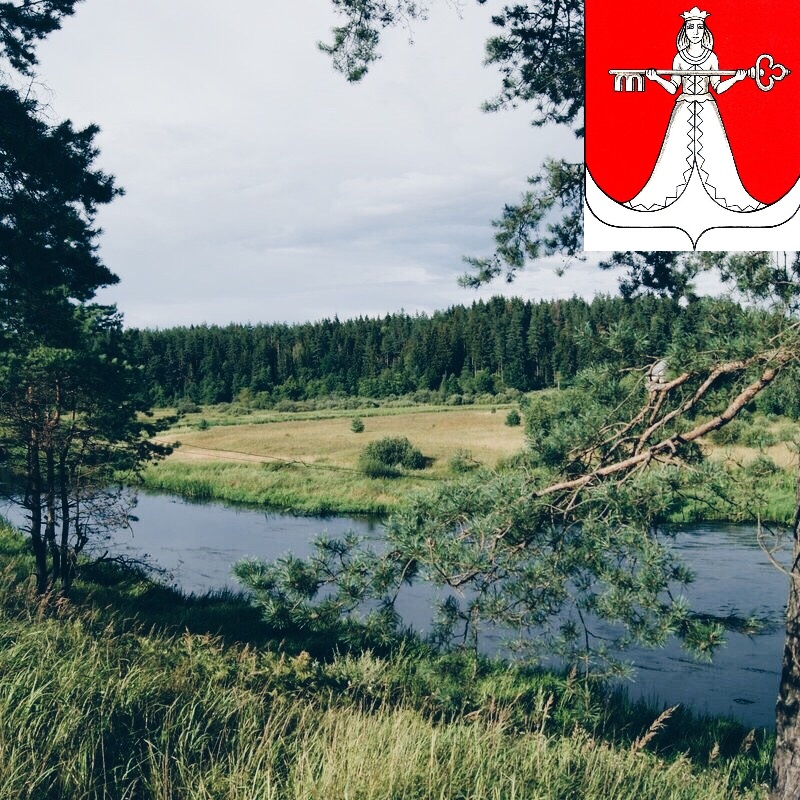 	ОМГП 193 – ПЗ – 001 – с изм. 2019г. Тверь, 2019 г.ООО "ТИТАН–ПРОЕКТ"ТВЕРСКАЯ ОБЛАСТЬматериалы по обоснованию проекта«Генеральный планСТАРОТОРОПСКОГо СЕЛЬСКОГО поселения западнодвинского районА»ОМГП 193 – ПЗ – 001 – с изм. 2019г. Тверь, 2019 г.Состав проектаСодержаниеВведение	61.	Основные положения создания генерального плана	71.1.	Общие положения	71.2.	Цели, задачи, принципы и результаты создания генерального плана	82.	Общие сведения о Западнодвинском районе и Шараповском сельском поселении	102.1.	Экономико-географическое положение	102.2.	История освоения территории	143.	Природные ресурсы Поселения	153.1.	Климат	153.2.	Рельеф и инженерно-геологические условия	173.3.	Гидрография	183.4.	Полезные ископаемые	203.5.	Почвенный покров	213.6.	Растительность	214.	Административные границы Поселения и границы населенных пунктов	235.	Население и трудовые ресурсы Поселения	255.1.	Демографические особенности Поселения в демографической структуре Района	255.2.	Социология	286.	Инженерная инфраструктура	296.1. Водоснабжение	296.2.	Водоотведение	296.3.	Теплоснабжение	306.4.	Газоснабжение	306.5.	Электроснабжение	306.6.	Связь	316.7.	Санитарная очистка территории и утилизация отходов	327.	Дорожно-транспортная инфраструктура	347.1.	Транспортная сеть и инфраструктура Поселения	347.2.	Автодороги	347.3.	Железнодорожный транспорт	367.4.	Водный транспорт	367.5.	Воздушный транспорт	367.6.	Трубопроводный транспорт	378.	Социальная инфраструктура	388.1.	Здравоохранение	388.2.	Образование	388.3.	Торговля и бытовое обслуживание	398.4.	Культура и спорт	408.5.	Объекты культа, кладбища	419.	Земельный фонд и ограничения использования территории Поселения	439.1.	Ограничения использования земельного фонда поселения	4310.	Экономика поселения	5810.1. Промышленность	5810.2. Сельское хозяйство	5810.3. Лесное хозяйство	5810.4. Туризм и рекреация	6011.	Экологическая характеристика территории	6212.	Перечень основных факторов риска возникновения чрезвычайных ситуаций природного и техногенного характера. Обеспечение пожарной безопасности территории	6712.1. Перечень возможных источников чрезвычайных ситуаций природного характера	6712.2. Перечень возможных источников чрезвычайных ситуаций техногенного характера	6912.3. Перечень возможных источников чрезвычайных ситуаций биолого-социального характера	7512.4. Перечень мероприятий по обеспечению пожарной безопасности	7513. Функциональное зонирование территории Поселения	7713.1. Функциональные зоны Поселения	7813.1.1. Зона застройки индивидуальными жилыми домами	7913.1.2. Зона застройки малоэтажными жилыми домами	8013.1.3. Многофункциональная общественно-деловая зона	8113.1.4. Зона специализированной общественно-деловой застройки	8113.1.5. Производственная зона	8213.1.6. Коммунально-складская зона	8213.1.7. Зона инженерной инфраструктуры	8313.1.8. Зона транспортной инфраструктуры	8313.1.9. Зона сельскохозяйственных угодий	8313.1.10. Производственная зона сельскохозяйственных организаций	8413.1.11. Иные зоны сельскохозяйственного назначения	8413.1.12. Зона озелененных территорий общего пользования	8513.1.13. Зона кладбищ	8513.1.14. Иные зоны (береговая полоса водных объектов общего пользования)	8614.	Оценка возможного влияния планируемых объектов местного значения поселения  на комплексное развитие территории	87Приложения	881.	Баланс территорий Поселения	882.	Перечень сокращений	90ВведениеГенеральный план Староторопскогго сельского поселения Западнодвинского района Тверской области разработан в соответствии с Градостроительным кодексом Российской Федерации и Законом Тверской области от 24.07.2012 N 77-ЗО (ред. от 11.03.2013) "О градостроительной деятельности на территории Тверской области". Подготовка проекта генерального плана осуществляется в соответствии с требованиями Градостроительного Кодекса Российской Федерации и с учетом региональных и местных нормативов градостроительного проектирования, результатов публичных слушаний по проекту генерального плана, а также с учетом предложений заинтересованных лиц.Материалы генерального плана Староторопского сельского поселения Западнодвинского района Тверской области сформированы в соответствии с требованиями Градостроительного кодекса. Основанием для разработки генерального плана Староторопского сельского поселения Западнодвинского района Тверской области является договор № 037 - ГП  от "12"  декабря  2013г., заключенный между ООО "ТИТАН-ПРОЕКТ" и Администрацией Староторопскогго сельского поселения Западнодвинского района Тверской области.Целью Генерального плана является: утверждения границ населенных пунктов Староторопского сельского поселения Западнодвинского района; установления функционального зонирования территории; определение границ территорий планируемого размещения объектов капитального строительства.Данный проект выполнен на основании Технического задания на выполнение работ по разработке Генерального плана Староторопского сельского поселения Западнодвинского района Тверской области. Изменения в Генплан внесены на основании предоставленной информации. Основные положения создания генерального планаОбщие положенияПроект Генерального плана Староторопского сельского поселения Западнодвинского района Тверской области разработан в соответствии с Градостроительным кодексом РФ и Законом Тверской области от 24.07.2012 N 77-ЗО (ред. от 10.03.2017) "О градостроительной деятельности на территории Тверской области".Подготовка проекта осуществляется в соответствии с требованиями Градостроительного Кодекса Российской Федерации и с учетом региональных и местных нормативов градостроительного проектирования, результатов публичных слушаний по проекту генерального плана, а также с учетом предложений заинтересованных лиц.Материалы генерального плана сформированы в соответствии с требованиями Градостроительного кодекса. В соответствии со статьей 9 Градостроительного Кодекса Российской Федерации  территориальное планирование направлено на определение в документах территориального планирования назначения территорий исходя из совокупности социальных, экономических, экологических и иных факторов в целях обеспечения устойчивого развития территорий, развития инженерной, транспортной и социальной инфраструктур, обеспечения учета интересов граждан и их объединений, Российской Федерации, субъектов Российской Федерации, муниципальных образований.Мероприятия по территориальному планированию в генеральном плане по последовательности их выполнения разделены на два проектных этапа:I этап 	– до 2024 года – 1 очередь II этап 	– с 2024 года до 2039 года – расчетный срок.При разработке генерального плана были использованы следующие материалы: Схема территориального планирования Тверской области, 2012 год (утверждена постановлением Правительства Тверской области № 806-пп от 25.12.2012); Схема территориального планирования Западнодвинского муниципального района Тверской области (утверждена решением Собрания депутатов Западнодвинского района Тверской области №4 от 07.03.2012); Региональные нормативы градостроительного проектирования Тверской области, 2012 год (утверждены и введены в действие постановлением Администрации Тверской области «Об утверждении областных нормативов градостроительного проектирования Тверской области » № 283-па от 14.06.2011);  Программы комплексного социально-экономического развития Западнодвинского района.Программы комплексного социально-экономического развития Западнодвинского района: 1. Муниципальная программа Западнодвинского района Тверской области «Развитие системы образования» на 2018-2023 годы;2. Муниципальная программа Западнодвинского района Тверской области «Развитие культуры» на 2018-2023 годы;3. Муниципальная программа Западнодвинского района Тверской области «Развитие физической культуры и спорта» на 2018-2023 годы;4. Муниципальная программа Западнодвинского района Тверской области «Молодежная и социальная политика» на 2018-2023 годы»;5. Муниципальная программа Западнодвинского района Тверской области «Развитие экономики» на 2018-2023 годы;6. Муниципальная программа Западнодвинского района Тверской области «Развитие дорожного хозяйства, общественного транспорта и жилищно-коммунального хозяйства» на 2018-2023 годы;7. Муниципальная программа Западнодвинского района Тверской области «Управление муниципальным имуществом и земельными отношениями» на 2018-2023 годы;8. Муниципальная программа Западнодвинского района Тверской области «Муниципальное управление» на 2018-2023 годы;9. Муниципальная программа Западнодвинского района Тверской области «Управление финансами» на 2018-2023 годы;Генеральный план Староторопского сельского поселения Западнодвинского района Тверской области разработан на картографической основе в растровом виде М 1:10 000, в системе координат МСК-69.1.2. Цели, задачи, принципы и результаты создания генерального планаЦелью подготовки генерального плана является планирование устойчивого социально-экономического развития Староторопского сельского поселения (далее – поселение) методами территориального планирования на основе рационального использования земель и их охраны, развития инженерной, транспортной и социальных инфраструктур, охраны природы, защиты территории от воздействия чрезвычайных ситуаций природного и техногенного воздействия, повышение эффективности управления территорией поселения.Генеральный план разрабатывается для решения следующих задач:пространственная организация территории сельского поселения;установление функционального зонирования территории;установление градостроительных ограничений;определение границ территорий планируемого размещения объектов капитального строительства;установление проектных границ населенных пунктов.В соответствии с целями и задачами, разработка генерального плана поселения проводится в рамках нескольких основных принципов:принцип комплексного развития, который предусматривает взаимосвязанное развитие поселения с другими прилегающими территориями;принцип природно-исторического развития, который предусматривает формирование проектных предложений, исходя из характерных особенностей ландшафта и истории освоения территории;принцип сохранения социально-экономической многоукладности общества   предусматривает разработку стратегий социально-экономического развития территорий на основе сбалансированного сосуществования форм и объектов традиционного, индустриального и постиндустриального общества. принцип использования современных технологий предусматривает разработку проектов в оболочке геоинформационной системы (далее ГИС), которая позволяет эффективно связывать разнообразную информацию с конкретной территорией и периодом времени;принцип публичности разработки предусматривает обсуждение проекта с общественностью и в средствах массовой информации.Результатом создания генерального плана поселения является комплект документов и электронных материалов, который позволяет:оперативно и эффективно управлять территорией;вести мониторинг и планировать развитие территории за счет использования возможностей геоинформационных систем;эффективно обмениваться информацией в системе государственного управления и отчетности; использовать информацию о поселении для размещения в средствах массовой информации для привлечения инвестиций.2. Общие сведения о Западнодвинском районе и Староторопском сельском поселении2.1. Экономико-географическое положениеЗападнодвинский район расположен в западной части Тверской области в 310 км западнее областного центра г. Твери и граничит с Торопецким и Андреапольским районами на севере, Нелидовским и Жарковским районами на востоке, Велижским районом Смоленской области на юге и Куньинским районом Псковской области на западе.Центром Западнодвинского района является г. Западная Двина.Административное деление района включает в себя 2 городских поселения – г. Западная Двина, поселок городского типа Старая Торопа и 5 сельских поселений. Число населенных пунктов в районе – 269. В соответствии с данными Территориального органа Федеральной службы государственной статистики по Тверской области (далее Тверьоблстат), на начало 2019 года в Западнодвинском районе постоянно проживало 13 490 человек. Из них доля городского населения составляла 72,5 %, доля сельского населения – 27,5%.Территория района занимает площадь равную 2815,87 км².Климат района умеренно-континентальный. Основной рекой является река Западная Двина, которая своим верхним течением прорезает район с севера на юго-запад. Здесь она принимает крупные притоки: реку Велесу слева (верхнее и часть нижнего течения) и справа реку Торопу (нижнее течение). Также район богат сетью озер.В границах Западнодвинского района находится 71 особо охраняемая территория, из них 44 заказника и 27 памятников природы.Природные ресурсы района: торф, лес, сапропель.Основную долю структуры объема отгруженного товара собственного производства среди предприятий и организаций Западнодвинского района занимает лесоперерабатывающая промышленность. Предприятий малого и среднего бизнеса, занимающихся деревообработкой, порядка десяти, а так же на территории района находятся льнозавод, маслосырзавод, леспромхоз. Сельское хозяйство Западнодвинского района представлено молочно-мясным направлением. Из отраслей земледелия развиты производство зерна, льноводство, кормопроизводство.Сельскохозяйственное производство района имеет молочно-мясное направление. Из отраслей животноводства главной отраслью является молочно-мясное скотоводство. Западнодвинский район имеет развитую транспортную сеть, которая связывает его с областным центром и городами западной части области. Через район проходят два транспортных коридора – Северо-Западный (Бологое – Осташков – Торопец) и Западный широтный (Москва – Ржев – Западная Двина), пересекающиеся за пределами Тверской области в районе г. Великие Луки (Псковская область). Автотрасса Москва-Рига и железная дорога «Москва – В.Луки – Рига» – являются хорошими стимулами к развитию района. Туристический потенциал Западнодвинского района относительно других районов Тверской области не велик, но в то же время он существует и есть смысл его развивать. Климатический потенциал района, может стать основой для развития экологического и лечебно-оздоровительного видов туризма.С экологической точки зрения Западнодвинский район благоприятен для проживания. По сбросу загрязненных сточных вод в поверхностные водные объекты Западнодвинский район обладает не высокими показателями.Староторопское сельское поселение (далее Поселение) Западнодвинского района (далее Района) расположено в северо-западной части Района и граничит с Западнодвинским, Бенецким и Ильинским сельскими поселениями (далее СП) Западнодвинского района, а также с Куньинским районом Псковской области,  Скворцовским и Речанским СП Торопецкого района. Административным центром поселения является пгт Старая Торопа. Общая площадь в границах муниципального образования составляет 521,5 км².Число населенных пунктов в Староторопском сельском поселении – 50.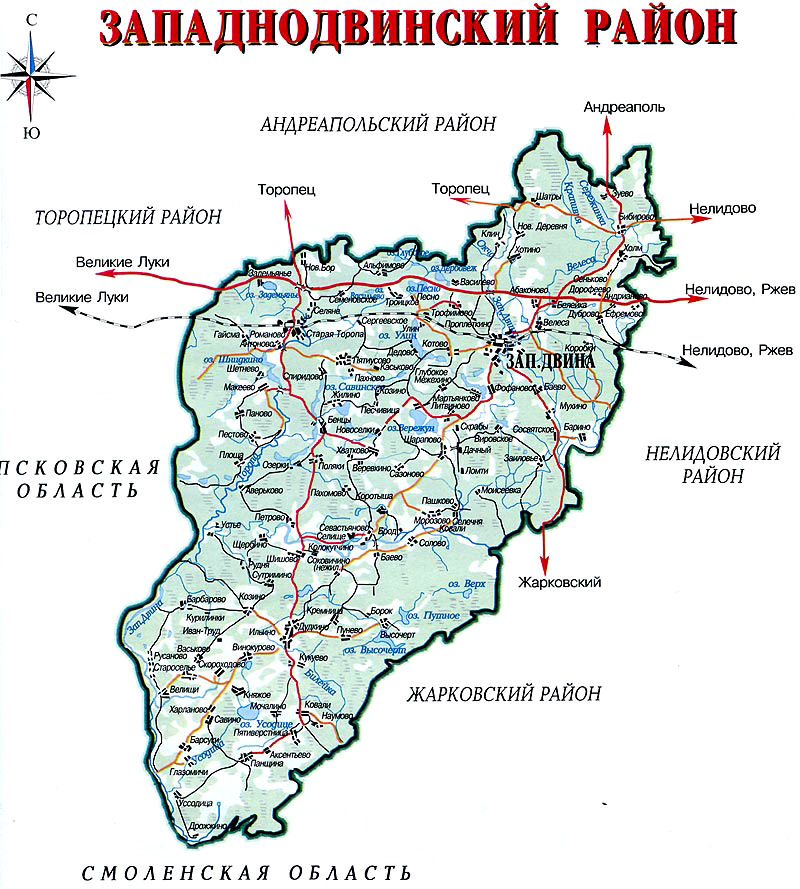 Рисунок 2.1.1. Схема существующих границ Западнодвинского района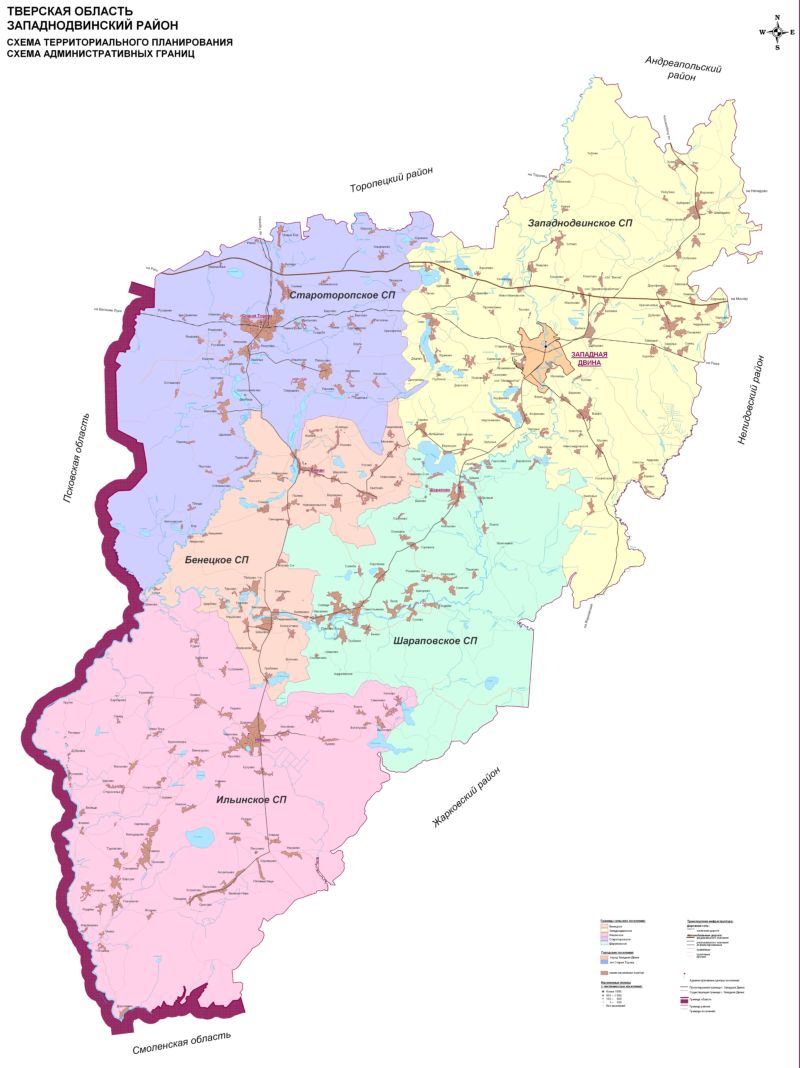 	Рисунок 2.1.2. Схема административного деления Западнодвинского района2.2. История освоения территорииТерритория современного Западнодвинского района некогда входила в состав Торопецкого княжества, упоминание об этом встречается в конце XV века в актах так называемой Литовской метрики. В 1844 году в Ильинской волости было учреждено местечко в селе Ильино, которое после отмены крепостного права стало центром волости. В селе расположились местечковая управа, волостное управление, народное училище (открытое в 1865 году), еврейская школа, кабак и церковь. Четыре раза в год здесь устраивались ярмарки, на которые съезжались купцы со всей России. В 1927 году была образована Ленинградская область, в один из ее округов вошли Октябрьский район с центром в поселке Западная Двина и Ильинский район с центром в селе Ильино. 3 сентября 1941 года территория современного района была оккупирована фашистскими захватчиками. В районе был создан партизанский отряд. Восемь жителей стали Героями Советского Союза. В 1957 году Октябрьский и Ильинский районы вошли в Калининскую область.В 1960 году после упразднения Ильинского района, его территория отошла к Октябрьскому району, переименованному в 1963 году в Западнодвинский.3. Природные ресурсы Поселения3.1. КлиматКлимат района умеренно континентальный, занимает промежуточное положение между районами с морским и континентальным климатом.В среднем за год преобладают ветры юго-западного, северо-западного, юго-восточного и западного направлений; в летний период – северо-западного, западного и юго-западного направлений. Наибольшую повторяемость имеют скорости от 2 до 5 м/с (45-55%). Значительная повторяемость слабых ветров скоростью 0-1 м/с, и ветров умеренных, от 6 до 9 м/с (от 10 до 30% в зависимости от защищенности места). Повторяемость скоростей более 12м/с невелика – от 2 до 5%. Средняя месячная скорость ветра по станции Западная Двина колеблется в пределах от 2,7 до 4,2 м/с, а относительная влажность воздуха – от 67 до 89%.Район располагается в зоне избыточного увлажнения. По сравнению с другими районами Тверской области, места, приуроченные к Западно-Двинской зандровой низине (пункты Торопец, Западная Двина), считаются районами с наибольшим количеством осадков.Быстрая смена теплых и холодных фронтов создает неустойчивую погоду. Зима умеренно мягкая, достаточно снежная, лето умеренно прохладная.Таблица 3.1. Климатические характеристики Западнодвинского районаРаспределение осадков по сезонам и месяцам неравномерно и подвержено значительному изменению из года в год. Часто можно наблюдать недостаток осадков в период вегетации растений и их избыток во время уборки урожая, что значительно осложняет ведение сельского производства.В целом климатические условия района вполне благоприятны для возделывания сельскохозяйственных культур и развития животноводства.По климатическому районированию территории России для строительства район относится к зоне II В. Расчетная температура для проектирования отопления – 29ºС. Продолжительность отопительного периода составляет 220 дней. Максимальная скорость ветра 20% обеспеченности равна 22 м/с, что соответствует ветровой нагрузке 32 кг/м2.За зиму отмечается в среднем 10-15 дней с дискомфортными условиями (температурой ниже 20ºС, скоростью ветра более 3,5 м/с, метелями).В теплый период года обильные осадки создают избыточное увлажнение. В связи с чем, для снижения влагонасыщенности деятельного слоя почвы, требуется организация дренажной системы для быстрого отвода талых и дождевых вод.	Климатические условия довольно благоприятны как для летнего, так и для зимнего отдыха. Характеризуются умеренно теплым летом со средней температурой выше 10ºС более четырех месяцев; ровной зимой с устойчивым снежным покровом не ниже , со средней суточной температурой самого холодного месяца не ниже -10ºС и преобладанием слабых ветров от 3 до 5 м/с. Средняя продолжительность комфортного периода зимой составляет около 70 дней, летом 47-70 дней.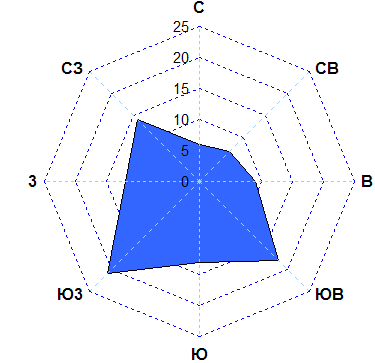 	Рисунок 3.1.1. Преобладающие ветра в зимний период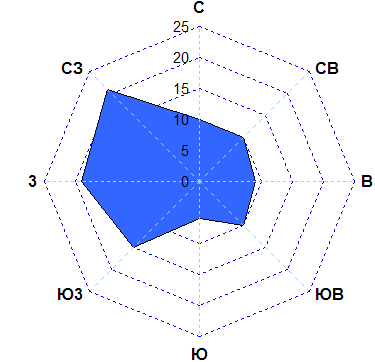 	Рисунок 3.1.2. Преобладающие ветра в летний период3.2. Рельеф и инженерно-геологические условияВ геоморфологическом отношении Западнодвинский район расположен на склоне Валдайской возвышенности, переходящей в Приловатскую низменность. Рельеф характеризуется большим количеством средних и мелких холмов, озер и малых рек. На формирование рельефа оказали влияние ледник и его воды. Приподнятость коренных пород и мощные накопления ледниковых отложений определяют значительные высоты над уровнем моря, высота достигает порядка 300 метров. Коренные породы залегают на глубине в среднем от 20 до 90 м. На территории района встречаются холмы, сложенные моренными валунными суглинками, песком и гравием, со сглаженными вершинами, небольших размеров, относительная высота их составляет около 5-.На территории Западнодвинского района встречаются моренные гряды высотой до 50-60 м, склоны гряд пологи, сложены они моренными отложениями: глиной, суглинками, супесями, песками с валунами  галькой.Эрозийные процессы в виде овражного размыва наблюдается на склонах моренных гряд и по долинам рек. Северная, северо-западная часть района и центральная представляют мелко-холмистый рельеф с множеством озер, заболоченными лесными массивами. Здесь расположены крупные озера: Песно, Улинское, Дербовеж, Савинское, Задемьянское, Вережуньское, Никопольское, Бенецкое, Ракомле. Юго-западная часть района сравнительно ровная, низменная, залессеная, с расположенными на ней долинами рек: западная Двина, Велеса, Межа, Цучка, Уссодица. Отметки высот колеблются от 10 до 250 м. Территории имеют благоприятные условия для сельского хозяйства.По карте инженерно-геологического районирования территории Тверской области по сложности условий освоения (рис. 3.2.1.) видно, что в районе преобладают средние и повышенные условия инженерно-геологические условия освоения. При этом на территории всего района и, в особенности, в южной части встречаются территории с высокими трудностями при инженерно-геологическом освоении.высокими трудностями при инженерно-геологическом освоении.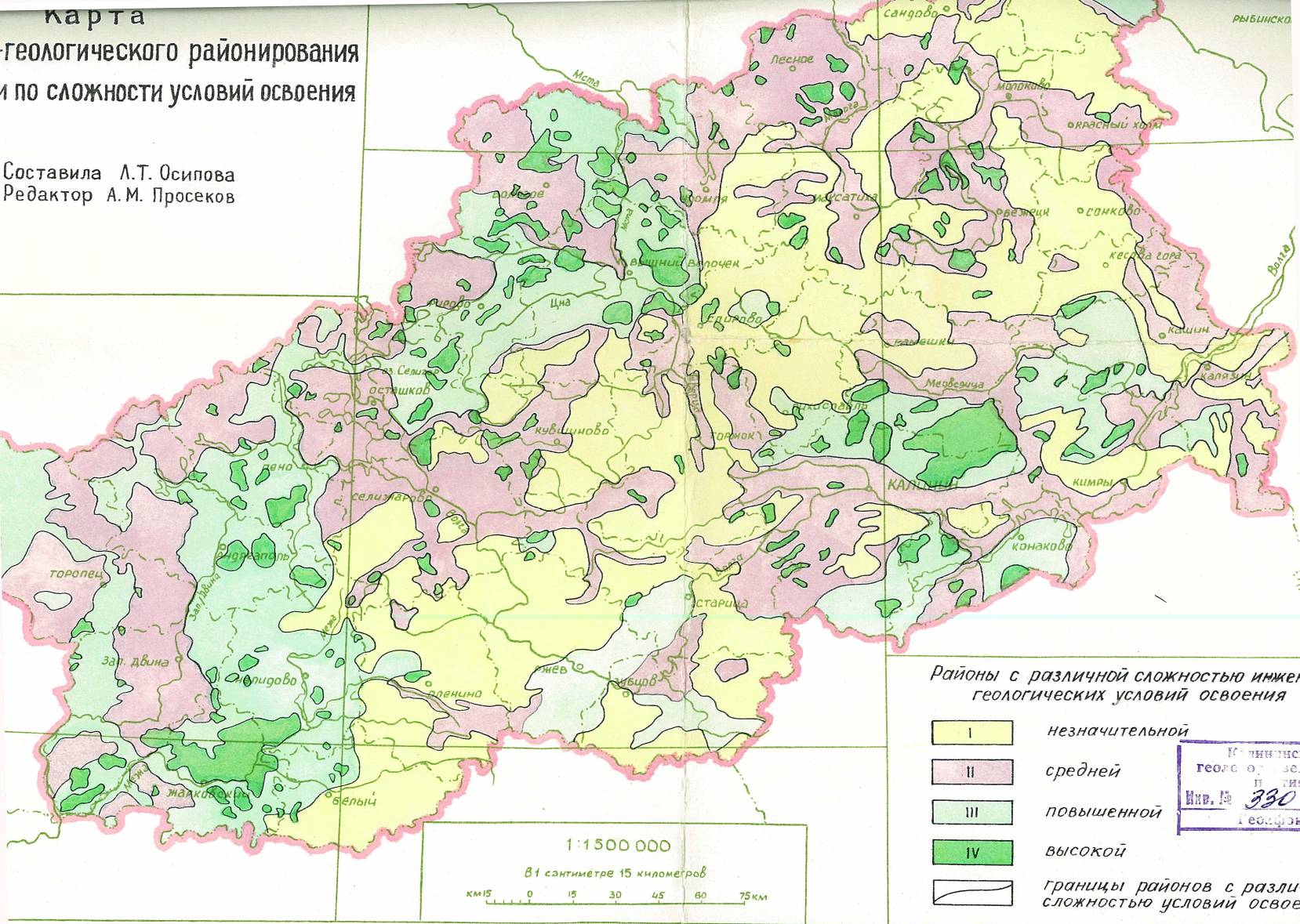 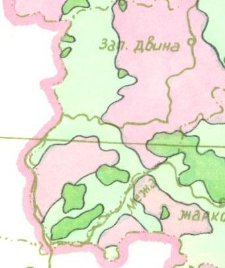 	Рисунок 3.2.1. Карта инженерно-геологического районирования территории Тверской области по сложности освоения3.3. ГидрографияВ Западнодвинском районе хорошо развита сеть рек. Основной рекой является Западная Двина, которая прорезает район с севера на юго-запад. Здесь в нее впадают крупные реки: река Велеса и река Торопа. Реки в районе не судоходны, но используются для лесосплава.Основными источниками водоснабжения являют воды девонского водоносного горизонта и воды нижнекаменноугольных отложений.В районе имеется значительное количество мелких озер. Наиболее крупные из них Вережуни, Усодище, Улин и Высочерт. На реках Западная Двина, Велеса, Торопа и Межа имеются гидрологические посты наблюдений. Основные реки Западнодвинского района и их характеристики представлены в таблице 3.3.1.	Таблица 3.3.1. Характеристика основных рек Западнодвинского районаНа территории Поселения протекают реки Торопа, Вертля и др. На северо-востоке находится оз. Глубокое, на юге – оз. Савинское, оз. Халуно и Святое на юго-западе.Средние скорости течения рек колеблются в пределах 0,1 -0,6 м/сек.Питание рек снеговое и составляет более 50%. Дождевые и грунтовые воды соответственно составляют 15-20% и 25-35%. Годовой сток рек распределяется в весенний период более 55%, летне-зимний 25-30%, осенний 15-20%.Питание озер осуществляется, главным образом, за счет атмосферных осадков и притока поверхностных вод, а так же грунтовых вод.Для всех рек района характерно резкое повышение уровней весной – уровень повышается на 0,8 – 3,6 м. Зимний режим начинается в среднем в середине ноября, продолжительность ледостава составляет от 49 до 162 дней. Наиболее интенсивный нагрев воды происходит в июне, максимум наступает в июле, вода нагревается до 20ºС. Продолжительность купального сезона составляет 70-90 дней.Поверхностные воды характеризуются нормальной минерализацией, кроме железа. Содержание железа повышенное от 0,17 до 1,12 мг/л.По минерализации, химическому составу и стоковым характеристикам реки и озера могут служить источниками орошения и водоснабжения для проведения водохозяйственных мероприятий.3.4. Полезные ископаемыеЗападнодвинский район богат полезными ископаемыми. Месторождения полезных ископаемых Западнодвинского района представлены, в основном, торфяным и песчано-гравийным сырьем. На территории района есть перспективные месторождения как торфяного, так и песчано-гравийного сырья. На территории Поселения распространены торфяные месторождения, имеющие преимущественно малые размеры и залежи торфа верхового и низинного типа. Основные сведения о месторождениях полезных ископаемых Поселения (в соответствии с утвержденным Генпланом и СТП Района) представлены в таблицах 3.4.1. - 3.4.3.По данным, полученным от Министерства природных ресурсов и экологии Тверской области (письмо №1127-05 от 30.01.2019) по состоянию на 01.01.2019 на территории Поселения на государственном балансе числятся:- месторождение торфа «Большой Мох», расположенное около западной границы Староторопского сельского поселения Западнодвинского района. Площадь участка недр – 539 га.- месторождение торфа «Выровское», расположенное около западной границы. Площадь участка недр – 1676 га.- месторождение торфа «Битый камень», расположенное около северо-западной границы д. Спиридово. Площадь участка недр – 198 га.- месторождение торфа «Комловский Мох», расположенное у северо-западной границы д. Комлово. Площадь участка недр – 129 га.- месторождение торфа «Морошный Мох», расположенное у западной границы поселения. Площадь участка недр – 758 га.- месторождение торфа «Щелкинский Мох», расположенное между дд. Щелкино и Паново. Площадь участка недр – 121 га.- месторождение торфа «Без названия №5», расположенное около южной границы д. Троицкое. Площадь участка недр – 274 га.- месторождение песка «Шнидкино» в 2-3,5 км на юго-восток от д. Шнидкино. Запасы – 24 тыс. м в куб.Таблица 3.4.1. Месторождения полезных ископаемых ПоселенияПочвенный покровЗападнодвинский район по почвенному районированию относится: в западной части к III-му району дернослабоподзолистых почв пестрого механического состава, в сочетании с дерново-карбонатными почвами Торопецкой конечно-моренной гряды и в восточной части к IV-му району супесчаных подзолисто-болотных и дерново-подзолистых почв Западнодвинской низменной равнины.В западной части района почвы дерново-среднеподзолистые, по механическому составу песчаные и легкосуглинистые песчаные на морене, в восточной части в основном дерново-подзолисто-глеевые и торфяно-подзолисто-глеевые с пятнами на севере и юге дерново-сильподзолистых почв и в центре восточного подрайона почв верховых болот. По механическому составу почвы восточной части супесчаные, подстилаемые глинами и суглинками, среднесуглинистые песчаные на морене и в южной части – песчаные.Для песчаных и супесчаных разновидностей почв большое значение имеет сидерация и применение торфокомпостов с фосфоритной мукой.Дерново-карбонатные почвы относятся к наиболее плодородным почвам, однако для повышения их плодородия следует периодически вносить органические и минеральные удобрения.Аллювиальные пойменные почвы содержат большой процент гумуса, они используются под естественно-растущее травянистые луга. Эти почвы наиболее пригодны для посадки овощей.РастительностьОсновная роль в образовании почвы принадлежит зеленым растениям, которые используя солнечную энергию, синтезируют органическое вещество путем усвоения углекислоты воздуха, воды, соединение азота и зольных элементов почвы.Поступающие в почву остатки отмерших растений становятся пищей микроорганизмов, которые в процессе жизнедеятельности синтезируют почвенный перегной и образуют минеральные и органоминеральные соединения, служащие в свою очередь источником пищи для новых поколений зеленых растений.Велико значение растительного покрова и как фактора, способного изгонять климатические условия на самых незначительных пространствах и в сильной степени препятствовать развитию процессов эрозии, т.е. смыва и выдувания почв.Наиболее четко проявляется влияние лесной растительности. Лесная растительность защищает поверхность почвы своей кроной от действия солнца, что способствует лучшему сохранению влаги. В прошлом значительная часть территории Западнодвинского района была покрыта лесом, под пологом которого преобладал подзолистый почвообразовательный процесс. С течением времени и, в особенности, благодаря деятельности человека, оказывавшего большое влияние на природу, облесенность уменьшалась.Дальнейшая эволюция развития травянистой растительности при наличии избыточной влажности обуславливают болотный процесс почвообразования.Район расположен в зоне хвойно-широколиственных лесов с преобладанием ели, сосны и березы. Под лесом и кустарником в районе занято 170,7 тыс. га или 60,6% от всей площади.Общий запас древесины в лесах гослесфонда составляет примерно 13,4 млн.м3. В лесах района по породному составу – ели 27%, сосны – 30,8%, березы – 26,5%, осины – 6,7%.Большинство сенокосных и пастбищных угодий требуют коренного улучшения с проведением мелиоративных работ, уничтожения древесно-кустарниковой растительности, частичного осушения, уборки камней, вспашки и посева злако-бобовых трав.Крупные лесные массивы могут служить базой развития побочных пользований лесом (сбора ягод, грибов, лекарственных растений).4. Административные границы Поселения и границы населенных пунктовГраница муниципального образования Староторопское сельское поселение установлена законом Тверской области №24-ЗО от 28.02.2005 г. «Об установлении границ муниципальных образований, входящих в состав территории муниципального образования Тверской области «Западнодвинский район», и наделении их статусом городского, сельского поселения» (с изменениями на 25.07.2019 г.).В состав Староторопского сельского поселения в соответствии с законом Тверской области №24-ЗО от 28.02.2005 г. «Об установлении границ муниципальных образований, входящих в состав территории муниципального образования Тверской области «Западнодвинский район», и наделении их статусом городского, сельского поселения» (с изменениями на 25.07.2019 г.), входит 50 населенных пунктов. На момент разработки генерального плана границы населенных пунктов не установлены.В соответствии со ст.32 Федерального закона "О государственной регистрации недвижимости" №218-ФЗ от 13.07.15 г. сведения о границах муниципального образования и населенных пунктов должны быть внесены в Единый государственный реестр недвижимости. В отношении входящих в Староторопское сельское поселение  населенных пунктов данное требование не выполнено.Генеральным планом Староторопского сельского поселения скорректированы и подлежат утверждению границы населенных пунктов. Общая площадь Староторопского сельского поселения в границах проектирования составляет 53 049,03 га.Границы Поселения и границы населенных пунктов приведены в системе координат МСК-69.Корректировка границ населенных пунктов Поселения проводилась с учетом:сведений о кадастровых кварталах населенных пунктов в МСК-69;сведений о границах, поставленных на кадастровый учет земельных участков в МСК-69;сведений о земельных участках, имеющих категорию «земли населенных пунктов»;материалов по передаче земель сельских населенных пунктов в ведение Староторопского сельского Совета народных депутатов Западнодвинского района от 1991 г.На кадастровый учет (вне кадастровых кварталов населенных пунктов) поставлено: 21320,83 га земель лесного фонда; 1806,27 га земель сельскохозяйственного назначения; 198,73 га земли промышленности и иного специального назначения.Соответственно в настоящее время кадастровый учет меньше 50% земельного фонда Поселения.5. Население и трудовые ресурсы Поселения5.1. Демографические особенности Поселения в демографической структуре РайонаОдним из важнейших факторов социально-экономического развития любого территориального образования является его демографический потенциал, т.е. количество и качество людских ресурсов, определяющих возможности использования всех компонентов потенциала развития территории. В условиях демографического кризиса, который затронул, прежде всего, регионы исторического ядра российского государства, особую значимость приобретает оценка демографического потенциала с воспроизводственных позиций, а так же измерение глубины депопуляционных процессов.Состояние демографических процессов на конкретной территории принято связывать с понятием демографической ситуации, которая представляет собой соотношение величин рождаемости, смертности и миграционной подвижности и тенденции их изменения, создающие в данное время определенную половозрастную структуру населения, определенную динамику его численности и условия его дальнейшего воспроизводства. Анализ демографической ситуации на уровне низовых районов осуществляется на основе данных официальной статистики, которая стала систематической и доступной с начала 1960-х годов.Западнодвинский район по численности населения занимает 19-е место среди муниципальных образований (МО) Тверской области. На начало 2008 года в районе проживало 17 676 человек. По соотношению городского и сельского населения Западнодвинский район относится к городско-сельским МО с долей сельского населения 37%. Административный центр г. Западная Двина принадлежит к числу самых малых городов, на начало . его людность (людность - численность постоянного населения того или иного, городского или сельского поселения) составляла 9165 человек. По состоянию на 2018 год в соответствии с данными Территориального органа Федеральной службы государственной статистики по Тверской области численность населения Района составила 13490 человек.Статистические данные за последнее десятилетие говорят о стабильной убыли численности населения на территории Района. Таким образом, можно сделать вывод о том, что Западнодвинский район входит в группу МО Тверской области с относительно неблагоприятной демографической ситуацией.Численность населения Староторопского поселения Западнодвинского Района согласно данным СТП Района составляла 916 человек, в 2010 году по итогам Всероссийской переписи населения – 584 человекЧисленность населения в Поселении в разрезе населенных пунктов по итогам .Всероссийской переписи населения представлена в таблице 5.1.1. Таким образом, демографическая ситуация в Поселении подтверждает общерайонную динамику убыли численности населения.Сводная таблица численности населения Западнодвинского района и Староторопского поселения представлена в таблице 5.1.2Таблица 5.1.1. Численность населения в Поселении в разрезе населенных пунктов по итогам Всероссийской переписи населения Таблица 5.1.2. Сводная таблица динамики численности населения Западнодвинского района и Староторопского поселенияЕдинственным фактором за счет чего можно остановить миграционную убыль населения Поселения и перевести часть сезонного населения в контингент постоянных жителей является повышение качества жизни населения (благоустроенное жилье, квалифицированное обеспечение граждан в области образования, здравоохранения, культуры, соцобеспечения).5.2. СоциологияНаиболее актуальной проблемой для населения Поселения является низкий уровень материального обеспечения: низкая заработная плата или невозможность получения жилья. Усугубляют данную проблему отсутствие мест приложения труда. Все эти проблемы ведут к росту миграционной убыли населения. Кроме этого требует решений комплекс проблем (см. таблицу 5.2.1), посредством проведения мероприятий, направленных на повышение уровня и качества жизни населения, снижение смертности, повышение рождаемости.Все это можно обеспечить за счет развития социально-культурной и инженерно-транспортной инфраструктур Поселения. Особое место здесь занимает газификация Поселения, которая позволит сделать жизнь сельского населения более комфортной, а территорию Поселения – инвестиционно привлекательной.Таблица 5.2.1. Описание проблем населения Поселения 6. Инженерная инфраструктура6.1. ВодоснабжениеВ Западнодвинском районе находится одна магистральная сеть водоснабжения, расположенная в г. Западная Двина, общей протяженностью  и водопотреблением 0,498 тыс.куб.м/сут. Сети водоснабжения находятся в аварийном состоянии.Водозабор на территории района производится из 40 артезианских скважин. Обеспеченность Западнодвинского района сетями водоснабжения составляет 67%.Обеспеченность Староторопского сельского поселения сетями водоснабжения составляет 19%. Количество домов и квартир – 935 ед. В дд. Антоново, Полутино есть водопровод.Водозабор на территории Поселения производится из артезианских скважин и колодцев.В части развития системы водоснабжения генеральным планом Поселения рекомендованы:разработка проектов зон санитарной охраны источников централизованного водоснабжения, не лицензированных к настоящему времени в соответствии с требованиями СанПиН 2.1.4.1110-02 "Зоны санитарной охраны источников водоснабжения и водопроводов питьевого назначения". В проекте для нелицензированных скважин показаны зоны первого пояса - 30м. Размеры второго и третьего поясов санитарной охраны артезианских скважин не установлены. При получении лицензии будет произведен расчет радиусов 2 и 3 поясов ЗСО подземного водозабора.на всех артезианских скважинах Поселения: выполнение работ по герметизации устьев, установка водоизмерительной аппаратуры, обустройство зоны строгого режима в радиусе 30 м; организация производственного лабораторного контроля за качеством питьевой воды;В среднесрочной перспективе осуществляется:тампонирование не используемых и не подлежащих восстановлению и дальнейшей эксплуатации артезианских скважин;инвентаризация водного хозяйства, обеспечение полноценного учета водопотребления, ликвидации утечек, осуществление мер по оплате услуг водоснабжения всеми водопользователями и в полном объеме обеспечение исправного технического состояния колодцев и их санитарной защиты, строительство новых колодцев в населенных пунктах, не обеспеченных центральным водоснабжением, по мере развития жилищного строительства.В первую очередь проводится строительство сетей водоснабжения в дд. Селяне, Пятиусово.Водоотведение Канализационные магистральные сети присутствуют только в г. Западная Двина и пгт Старая Торопа. Общая протяженность канализационных сетей в данных населенных пунктах составляет . В данном случае под центральной канализацией в населенных пунктах подразумеваются как непосредственно трубопроводы, так и групповые автономные системы (выгребные ямы, на несколько жилых домов). Так же в г. Западная Двина и пгт Старая Торопа находятся 12 и 1 канализационные насосные станции, соответственно, общей производительностью – 94,8 тыс.куб.м/сут. При этом все вышеперечисленное оборудование находится в аварийном состоянии.Анализируя данные можно сделать вывод, что организация канализационных стоков в Западнодвинском районе является в большей части неорганизованной.На территории Поселения система водоотведения отсутствует. При новом строительстве жилья в селитебных зонах необходимо в обязательном порядке строительство групповых автономных систем очистки бытовых стоков и сетей центральной канализации.С целью устойчивого развития территории Западнодвинского района необходимо строительство сетей водоотведения в следующих населенных пунктах: дд. Селяне, Пятиусово, Макеево, Антоново.6.3. ТеплоснабжениеВ Западнодвинском районе присутствуют центральные котельные средней (3 – 20 гкал/час) мощности, в г. Западная Двина – 4 шт., в пгт Старая Торопа – 1 шт., п. Абаконово-1 шт.Общая численность котельных в районе составляет 6 шт. Протяженность межпоселковых тепловых сетей составляет .На территории Поселения сети теплоснабжения отсутствуют.Индивидуальная жилая застройка и часть мелких общественных и коммунально-бытовых потребителей оборудованы автономными газовыми теплогенераторами, негазифицированная застройка – печами на твердом топливе. Для горячего водоснабжения потребителей используются проточные газовые водонагреватели, двухконтурные отопительные котлы и электрические водонагреватели.В ближайшее время и на расчетный срок в Поселении не ожидается значительного увеличения численности постоянного населения, что исключает необходимость в строительстве групповых котельных и сетей центрального теплоснабжения.6.4. ГазоснабжениеСогласно разработанной ОАО «Газпром промгаз» Генеральной схеме газоснабжения и газификации Тверской области на территории поселения планируется строительство следующих газопроводов:– межпоселкового газопровода «Западная Двина – Старая Торопа» (газификация дд. Пятиусово, Антоново).– межпоселкового газопровода «Антоново – Макеево» (газификация д. Макеево)– отвод на д. Селяне (газификация д. Селяне, Новый Бор).С программой газификации связываются основные надежды населенных пунктов на развитие. Природный газ является не только наиболее экономически выгодным топливом, но еще и более удобным в использовании и экологически чистым. Кроме того, наличие газового топлива позволяет: создать условия для более интенсивного развития экономики Поселения; значительно улучшить качество жизни сельского населения; улучшить теплоснабжение жилых помещений.6.5. ЭлектроснабжениеСеть электроснабжения в Поселении представлена следующими высоковольтными линиями электропередачи: Западная Двина – Улин – Старая Торопа (35 кВ); Торопец – Старая Торопа (35 кВ).Согласно информации от администрации Поселения, электрические сети подведены к большинству населенных пунктов, что говорит о высоком обеспечении электроснабжением. При этом во многих из них полностью отсутствует жилой фонд (таблица 6.5.1).Таблица 6.5.1. Характеристика населенных пунктов Староторопского сельского поселения, необеспеченных  электроснабжениемВ настоящее время мощности энергосистемы достаточно для обеспечения электроэнергией существующих и проектируемых потребителей.Следует предусмотреть подключение к ВЛ прочих потребителей, планируемых к размещению на территории Поселения.В целях повышения надежности и обеспечения бесперебойного электроснабжения, на существующих объектах электросетевого хозяйства следует своевременно проводить поэтапную реконструкцию и замену устаревшего оборудования.6.6. СвязьСогласно предоставленной информации уровень телефонизации населенных пунктов Поселения достаточно низкий. Телефонизированы только четыре населенных пункта. Техническое состояние АТС в дд. Антоново, Макеево, Пятиусово и Селяне – рабочее. Линии связи "Западная Двина – Старая Торопа", «Старая Торопа – Селяне», «Старая Торопа – Антоново», «Старая Торопа – Макеево» находятся в рабочем состоянии, «Старая Торопа – Пятиусово» – в аварийном. Поселение подключено к современным сотовым телефонным сетям – БиЛайн, МТС, Мегафон. Ближайшее отделение почты находится в административном центре Поселения – пгт Старая Торопа.Развитие средств телефонной связи в Западнодвинском районе возможно в следующих направлениях:обеспечить 100% населения района оперативной телефонной связью посредством установки таксофонов в каждом населенном пункте;дальнейшее развитие сотовой связи, содействие установке новых вышек операторов сотовой связи;развитие существующих сетей телефонной связи путем увеличения количества абонентов;обновление технической базы средств связи с переходом на цифровые АТС, повышение емкости телефонной сети.Развитие прочих средств связи предполагает:расширение сети почтовой связи с предоставлением услуг факсимильной связи и электронной почты, размещение в почтовых отделениях пунктов выхода в сеть Internet;развитие сети Internet в населенных местах с прокладкой волоконно-оптических кабелей.6.7. Санитарная очистка территории и утилизация отходовНа сегодняшний день в Западнодвинском районе сфера обращения с отходами не развита. Сложившаяся ситуация в области обращения с отходами приводит к загрязнению окружающей среды, нерациональному использованию природных ресурсов, захламлению земель и уже сегодня представляет реальную угрозу здоровью населения, проживающему на территории района. Проблема накопления отходов обостряется в Западнодвинском районе с каждым годом, при этом наиболее острой остается проблема накопления твердых коммунальных отходов (далее - ТКО). Территория Поселения не является исключением в сложившейся ситуации. Очистка территорий населенных пунктов – одно из важнейших мероприятий, направленных на обеспечение экологического и санитарно-эпидемиологического благополучия населения и охраны окружающей среды Поселения.Образующиеся на территории Поселения отходы производства и потребления – это вещества или предметы, которые образованы в процессе производства, выполнения работ, оказания услуг или в процессе потребления, которые удаляются, предназначены для удаления или подлежат удалению в соответствии с ФЗ РФ №89-ФЗ от 24.06.1998 г. «Об отходах производства и потребления». В Поселении организована система мероприятий по централизованному сбору (обустройство мест временного складирования мусора, контейнерных площадок в жилой застройке населенных пунктов) и вывозу мусора, вывоз ТБО осуществляет ООО "Благоустройство".Одной из острых проблем утилизации отходов являются несанкционированные свалки.  Для борьбы с несанкционированными свалками необходимо проведение следующих мероприятий:проведение мероприятий по усовершенствованию санкционированных полигонов твердых бытовых отходов (оканавливание, укрепление грунтов, вывешивание аншлагов);обустройство мест для приема ТКО у населения, установка на территории населенных пунктов контейнеров для сбора мусора;обеспечение парков машин сельских поселений нормативным количеством уборочных единиц;своевременный вывоз мусора с территории жилой застройки;регулярное проведение работ по удалению несанкционированных свалок, в том числе с привлечением экологической милиции;введение элементов финансового поощрения добровольных бригад, собирающих несанкционированно складированный мусор и транспортирующих его на полигон ТКО (подобно тому, как это происходит в случае сбора металлолома или стеклотары).Важным моментом санитарной очистки территории населенных пунктов Поселения является установка в достаточном количестве урн на остановках общественного транспорта, в пределах озелененных территорий общего пользования, рядом с объектами образования, здравоохранения, социального обеспечения и других местах общего пользования. Очистка урн должна проводиться систематически по мере их наполнения. За содержание урн в чистоте несут ответственность организации, предприятия и учреждения, осуществляющие уборку закрепленных за ними территорий. Дорожно-транспортная инфраструктураВ соответствии с Градостроительным кодексом Российской Федерации подлежат разработке и утверждению программы комплексного развития транспортной инфраструктуры поселений, городских округов. Программы разрабатываются органами местного самоуправления поселений, городских округов и подлежат утверждению органами местного самоуправления таких поселений, городских округов в шестимесячный срок с даты утверждения генеральных планов соответствующих поселений, городских округов. Содержание программ должно соответствовать положениям постановления Правительства Российской Федерации от 25.12.2015 №1440 «Об утверждении требований к программам комплексного развития транспортной инфраструктуры поселений, городских округов».7.1. Транспортная сеть и инфраструктура ПоселенияРазвитие основных отраслей экономики Поселения – сельского хозяйства, туризма промышленности, торговли, – ориентированных на обслуживание автотранспортом, во многом зависит от состояния сети автомобильных дорог. В связи с этим особое значение приобретает осуществление мероприятий, направленных на сохранение и развитие сети автомобильных дорог общего пользования, улучшения транспортно-эксплуатационных качеств дорожной сети и повышение безопасности движения.По территории Поселения проходят автомобильные дороги 1, 2 и 3 классов и высоковольтные линии электропередач (далее ЛЭП).Данные сооружения составляют транспортный каркас Поселения, способствуя, либо ограничивая развитие территории Поселения в целом.7.2. АвтодорогиТранспортные связи между прочими населенными пунктами осуществляются посредством межмуниципальных и  местных дорог.В таблице 7.2.1 приведена краткая характеристика федеральных, региональных и межмуниципальных дорог на территории Поселения. Техническое состояние межпоселковых автодорог с покрытием в целом можно охарактеризовать как неудовлетворительное.Таблица 7.2.1. Характеристика автомобильных дорог  регионального и межмуниципального значения на территории Поселения Внутриселенную автодорожную сеть Поселения желательно развивать на базе проектов и программ совместного частного и государственного инвестирования. В основе таких программ должны лежать интересы и ответственность коренных жителей и рекреационного населения. Эффективность строительства можно повысить за счет передачи части функций управления проектами непосредственно жителям, которые заинтересованы в их реализации.В Поселении следует формировать единую систему транспорта и улично-дорожной сети, обеспечивающую удобные, быстрые и безопасные транспортные связи со всеми функциональными зонами, с другими населенными пунктами системы расселения, местами размещения производительных сил, объектами внешнего транспорта и автомобильными дорогами общей сети.Поселковые дороги должны осуществлять связь сельских населенных пунктов с внешними дорогами общей сети, главные улицы – связь жилых территорий с общественным центром, а основные улицы – связь жилых территорий с главной улицей.На сегодняшний день в Поселении в большинстве населенных пунктов улично-дорожная сеть представлена гравийными, грунтовыми, либо полевыми дорогами.Необходимо осуществлять работы по реконструкции главных и основных улиц населенных пунктов Поселения с устройством твердого покрытия (асфальт, гравий) по мере развития селитебных зон.В рамках развития пешеходного сообщения в Поселении, рекомендуется организация легких пешеходных мостов через небольшие реки и ручьи для повышения пешеходной доступности и связности населенных пунктов. При принятии решения о строительстве мостов, необходимо помнить, что они являются украшением ландшафта. Поэтому,  желательно использовать при их строительстве наиболее красивые и соответствующие местности проекты.Возле дд. Белица, Селяне, Спиридово, Антоново, Полутино, Макееево и пгт Старая Торопа расположены мосты.На трассе М-9 возле д. Белица расположена транспортная развязка.Пассажирские перевозки на территории Поселения осуществляются междугородним автобусным маршрутом: «Москва – Великие Луки». Перевозчиком является «Мобил Трак Центр».До 2030 года на территории Западнодвинского района предусмотрены следующие инфраструктурные проекты федерального значения: модернизация существующей автодороги М-9 "Балтия".Предполагаются мероприятия сверх учтенных Программой развития автомобильных дорог Тверской области по капитальному ремонту и строительству: «Пятиусово – Каськово», «Белица – Селяне».7.3. Железнодорожный транспортСТП Района в ближайшей перспективе предполагается сохранение и поддержание в исправном техническом состоянии существующих железнодорожных путей, станций и остановочных платформ.Через территорию поселения проходят железнодорожные магистрали: – Западная Двина – Великие Луки (Псковская обл.);– ответвление от пгт Старая Торопа на Торопец.На территории поселения существуют 2 остановочные платформы – Русаново и Барсово.Благоприятные тенденции в социально-экономическом развитии района будут способствовать увеличению грузо- и пассажиропотока, что потребует реконструкции существующих железнодорожных устройств.В части модернизации пассажирских железнодорожных перевозок необходимо провести реконструкцию существующих станций и остановочных платформ, строительство на них благоустроенных крытых павильонов.В плане развития грузовых железнодорожных перевозок необходимо предусмотреть строительство железнодорожных веток и станций в местах размещения промышленных производств, в границах активно промышленно осваиваемых территорий Западнодвинского района.7.4. Водный транспортПо территории Западнодвинского района протекают несколько крупных несудоходных рек, такие как Западная Двина, Торопа, Межа. Кроме того, расположены озера: Вережун, Улин, Песно, Савцинское, Бенцы, Дербовеж, Шнидкино, Высочерт, Усодице, Белозерица.Необходимо предусмотреть развитие речного транспорта на реках района, наиболее благоприятными могут быть Западная Двина и Торопа. Это может быть сплав на малых туристических судах, либо водные виды спорта. География туристических маршрутов может быть самая разнообразная, учитывая, что река Западная Двина проходит по территории нескольких государств и субъектов России, а река Торопа – по территории нескольких областей.7.5. Воздушный транспортСогласно Плану мероприятий областной целевой программы Тверской области "Развитие транспортной системы Тверской области на 2011-2017 годы" предусматривается сооружение грунтовых аэродромов и вертолетных посадочных площадок во всех районах области, вдоль федеральных автодорог М-9 и М-10. Реализация мероприятий намечена на 2011 – 2017 годы, результатом ее должна стать регистрация аэродромов и вертолетных площадок в реестре Росавиации.Кроме традиционных воздушных перевозок пассажиров, багажа и грузов, малая авиация сможет обеспечить дополнительный спектр авиационных работ и услуг. Наиболее интересными и необходимыми из них могут быть:выполнение полетов санавиации в интересах Центра медицины катастроф, МЧС, ГИБДД;аэрофотосъемка местности;мониторинг лесных угодий, предупреждение и борьба с лесными пожарами;проведение экологического мониторинга окружающей среды;организация авиационных туров для спортсменов, рыбаков, охотников, туристов;организация экскурсий по историческим и культурным местам Тверской области.В целом следует содействовать появлению объектов малой авиации на территории района, что благоприятно для развития малой авиации в Тверской области в целом.7.6. Трубопроводный транспорт	По территории Западнодвинского района не проходят магистральные нефтепроводы и газопроводы.В границах Поселения объекты трубопроводного транспорта также отсутствуют.На восточной окраине г. Западная Двина запроектирована газораспределительная станция. От ГРС "Западная Двина" в дальнейшем пойдут межпоселковые газопроводы в 2-х основных направлениях: на запад: газификация г. Западная Двина, пгт Старая Торопа, населенных пунктов Западнодвинского, Бенецкого и Староторопского сельских поселений, а также Торопецкого района; на юго-запад: газификация населенных пунктов Шараповского и Ильинского сельских поселений.8. Социальная инфраструктура8.1. ЗдравоохранениеМедицинские учреждения на территории Поселения представлены 1 фельдшерско-акушерским пунктом в д. Пятиусово. Его характеристики представлены в таблице 8.1.1. Таблица 8.1.1. Характеристика объектов здравоохранения ПоселенияВ ходе реализации «Концепции развития системы здравоохранения в Российской Федерации до 2020 г.» в структуре работы учреждений района возможны изменения в связи с расширением функций по организации «восстановительного лечения (долечивания), реабилитации и медицинского ухода». Это обстоятельство говорит в пользу сохранения в районе существующей сети амбулаторно-поликлинических учреждений. При больницах и врачебных амбулаториях района могут развиваться дневные стационары, ориентированные на долечивание и реабилитацию больных, в т.ч. выписанных из областных стационаров. В случае развития экономической базы Поселения и роста численности населения потребуется реконструкция и расширения мощности существующих объектов, а также строительство новых объектов.В соответствии с п. 2.3.45 РНГП целесообразно предусмотреть размещение аптечных пунктов в населенных пунктах Поселения с численностью более 50 человек. СТП Области и Района проектных мероприятий объектов здравоохранения на территории Поселения не предусмотрено.8.2. ОбразованиеОбразование в Поселении не представлено. За услугами образования местное население обращается в пгт Старая Торопа.8.3.Торговля и бытовое обслуживаниеВопросы создания условий для обеспечения населения услугами общественного питания и торговли отнесены законом № 131-ФЗ к вопросам местного значения поселений.Объекты бытового обслуживания на территории Поселения отсутствуют. За необходимыми парикмахерскими услугами, услугами по ремонту бытовой техники, обуви, химчистки население Поселения обращается в административный центр Района и Поселения  – г. Западная Двина и пгт Старая Торопа соответственно. Деятельность таких объектов на территории Поселения в современных условиях не рентабельна. Регулярное транспортное сообщение с административным центром Района, малая численность постоянного проживающего населения делает экономически неэффективным размещение объектов бытового обслуживания в Поселении. Единственный приемлемый вариант организации бытового обслуживания на территории Поселения возможен по принципу формирования предприятий "одного дня" – прием на ремонт бытовой техники, обуви, оказание парикмахерских услуг, услуг химчистки по утвержденному регулярному графику.На территории Поселения осуществляют свою деятельность 3 торговые точки в дд. Пятиусово, Макеево и Антоново.Практически все населенные пункты находятся в пешеходной или транспортной доступности относительно существующих торговых объектов. Население полностью обеспечено продовольственными товарами и товарами первой необходимости, дальние деревни обслуживают автолавки предпринимателей.8.4. Культура и спорт В современном мире культура играет важнейшую роль, обеспечивая духовное развитие общества, активно влияя на экономический рост, социальную стабильность, национальную безопасность и развитие институтов гражданского общества. Организация досуга является одним из факторов, определяющих качество жизни населения Поселения. Наличие в полном объеме услуг данной сферы может быть дополнительным стимулом для закрепления населения на территории, в первую очередь, молодежи. В настоящее время учреждения культуры на территории Поселения представлены Домами Культуры (таблица 8.4.1.).Таблица 8.4.1. Характеристика объектов Поселения, относящихся к сфере культуры Общей задачей для развития сферы культуры в Поселении является укрепление кадрового потенциала, поскольку в настоящее время в отрасли наблюдается старение кадров и приведение в соответствие материально-технической базы культурно-досуговых учреждений современному модельному стандарту деятельности учреждений культурно-досугового типа.Физическая культура и спорт являются уникальным средством сохранения и улучшения физического и духовного здоровья граждан. Развитие спорта в Поселении и важность создания условий для максимального вовлечения населения в систематические занятия физической культурой и спортом определяется тем, что занятия физической культурой и спортом наряду с прямым положительным эффектом значительно снижают воздействие негативных факторов социальной среды на детей. Физическая активность способствует отказу от вредных привычек, улучшает здоровье, повышает работоспособность, способствует увеличению сопротивляемости организма к экологически неблагоприятной окружающей средеГенеральным планом Поселения на расчетный срок предусмотрен капитальный ремонт существующих сельских домов культуры.Размещение учреждений культуры и спорта закрытого типа не представляется рентабельным в виду их невостребованности в осеннее-зимний период. При наличии свободной территории целесообразно размещение открытой площадки для занятий спортом на открытом воздухе.8.5. Объекты культа, кладбищаВ каждом поселении района имеются объекты культа. Они отличаются своей непохожестью на остальных. В д. Пятиусово есть памятник Федерального значения Церковь Троицкая, 2-ая пол. XVIII в.Другие объекты культа (храмы, мечети, синагоги и религиозные сооружения других конфессий) в Поселении отсутствуют.В границах Поселения расположены кладбища у следующих населенных пунктов: дд. Белица, Селяне, Юшково, Макеево, Троицкое и Пятиусово.Согласно СанПиН 2.2.1/2.1.1.1200-03 "Санитарно-защитные зоны и санитарная классификация предприятий, сооружений и иных объектов» сельские кладбища относятся к объектам V класса с размером санитарно-защитной зоны 50 м. На кладбищах необходимо проведение мероприятий по улучшению санитарно-эпидемиологического состояния территории мест погребения, повышению комфортности посетителей мест погребения, обеспечению соответствия мест погребения действующим санитарно-эпидемиологическим и экологическим правилам и нормам. Также необходимо обеспечение мусорными контейнерами и площадками для их размещения территории мест погребения, уборка территории мест погребений в зимнее и летнее время, повышение комфортности посетителей мест погребений, в том числе в дни массового посещения (обеспечение транспортного обслуживания населения в дни массового посещения мест погребений).Таблица 8.5.1. Характеристика мест погребения на территории Поселения9. Земельный фонд и ограничения использования территории ПоселенияОбщий земельный фонд Поселения составляет 52 405,74 га (в границах установленных Законом Тверской области №24-ЗО от 28.02.2005 г. «Об установлении границ муниципальных образований, входящих в состав территории муниципального образования Тверской области «Западнодвинский район», и наделении их статусом городского, сельского поселения» (с изменениями на 25.07.2019 г.).Генеральным планом Поселения откорректированы границы населенных пунктов. Общая площадь земель населенных пунктов составила 1133,63 га.На кадастровый учет (вне кадастровых кварталов населенных пунктов) поставлено: 21320,83 га земель лесного фонда; 1806,27 га земель сельскохозяйственного назначения; 198,73 га земли промышленности и иного специального назначения.Соответственно в настоящее время кадастровый учет меньше 50% земельного фонда Поселения.Баланс территории приведен в Приложении 1.9.1. Ограничения использования земельного фонда поселенияЗоны охраны объектов культурного наследияВ соответствии с Федеральным законом от 25.06.2002 года №73-ФЗ "Об объектах культурного наследия (памятниках истории и культуры) народов Российской Федерации" и Законом Тверской области от 23.12.2009 г. № 112-ЗО "Об объектах культурного наследия (памятниках истории и культуры) в Тверской области" в целях обеспечения сохранности объекта культурного наследия в его исторической среде на сопряженной с ним территории устанавливаются зоны охраны объекта культурного наследия:охранная зона;зона регулирования застройки и хозяйственной деятельности;зона охраняемого природного ландшафта.Необходимый состав зон охраны объекта культурного наследия определяется проектом зон охраны объекта культурного наследия. В целях одновременного обеспечения сохранности нескольких объектов культурного наследия в их исторической среде допускается установление для данных объектов культурного наследия единой охранной зоны, единой зоны регулирования застройки и хозяйственной деятельности и единой зоны охраняемого природного ландшафта (далее – объединенная зона охраны объектов культурного наследия). Состав объединенной зоны охраны объектов культурного наследия определяется проектом объединенной зоны охраны объектов культурного наследия.Требование об установлении зон охраны объекта культурного наследия к выявленному объекту культурного наследия не предъявляется.Использование территорий зон охраны объектов культурного наследия осуществляется в соответствии с Проектами зон охраны объектов культурного наследия, Схемами территориального планирования муниципальных образований, Генеральными планами населенных пунктов.На территории Поселения находится 5 объектов культурного наследия, которые представлены 2 памятником истории и 3 памятниками археологии (табл. 9.1.1). Таблица 9.1.1. Список объектов культурного наследия, расположенных на территории ПоселенияФ – федеральная категория охраны памятника, Р – региональная категория охраны памятникаВ соответствии с информацией Главного управления по государственной охране объектов культурного наследия Тверской области в настоящее время границы территорий указанных объектов культурного наследия не установлены, зоны охраны данных объектов культурного наследия не утверждены.На земельных участках, в отношении которых в Главном управлении по государственной охране объектов культурного наследия Тверской области отсутствуют сведения об отсутствии на них объектов культурного наследия в целях исполнения ст.28, ст.30, п.3 ст.31, ст.32, ст.36, ст.45.1 Федерального закона от 25.06.2002 №73-ФЗ "Об объектах культурного наследия (памятниках истории и культуры) народов Российской Федерации" до начала проектирования и проведения на данных земельных участках каких-либо работ необходимо провести государственную историко-культурную экспертизу.В соответствии со статьей 45 Федерального закона №73-ФЗ "Об объектах культурного наследия (памятниках истории и культуры) народов Российской Федерации" все работы по сохранению объектов культурного наследия проводятся на основании задания и разрешения на проведение указанных работ, выданных органом охраны объектов культурного наследия, проектной документации на проведение работ по сохранению объектов культурного наследия, согласованной соответствующим органом охраны объектов культурного наследия, а также при условии осуществления технического, авторского надзора и государственного надзора в области охраны объектов культурного наследия за их проведением. В случае, если при проведении работ по сохранению объекта культурного наследия, включенного в реестр, или выявленного объекта культурного наследия затрагиваются конструктивные и другие характеристики надежности и безопасности объекта, указанные работы проводятся также при наличии положительного заключения государственной экспертизы проектной документации, предоставляемого в соответствии с требованиями Градостроительного кодекса РФ, и при условии осуществления государственного строительного надзора за указанными работами  и государственного надзора в области охраны объектов культурного наследия.С 3 октября 2016 вступила в силу статья 34.1  «Защитные зоны объектов культурного наследия» Федерального закона №73-ФЗ "Об объектах культурного наследия (памятниках истории и культуры) народов Российской Федерации". В соответствии с положениями данной статьи защитные зоны устанавливаются для объектов культурного наследия (памятников градостроительства и архитектуры, памятников истории) регионального и федерального значения за исключением некрополей, захоронений, расположенных в границах некрополей, произведений монументального искусства при отсутствии утвержденных проектов зон охраны.Защитными зонами объектов культурного наследия являются территории, которые прилегают к включенным в реестр памятникам и ансамблям (за исключением объектов археологического наследия, некрополей, захоронений, расположенных в границах некрополей, произведений монументального искусства, а также памятников и ансамблей, расположенных в границах достопримечательного места,  в которых соответствующим органом охраны объектов культурного наследия установлены предусмотренные ст. 56.4 Федерального закона №73-ФЗ "Об объектах культурного наследия (памятниках истории и культуры) народов Российской Федерации" требования и ограничения) и в границах которых в целях обеспечения сохранности объектов культурного наследия и композиционно-видовых связей (панорам) запрещаются строительство объектов капитального строительства и их реконструкция, связанная с изменением их параметров (высоты, количества этажей, площади), за исключением строительства и реконструкции линейных объектов.В соответствии с Федеральным законом от 05.04.2016 N 95-ФЗ «О внесении изменений в Федеральный закон «Об объектах культурного наследия (памятниках истории и культуры) народов Российской Федерации» и статью 15 Федерального закона «О государственном кадастре недвижимости»» положение, предусматривающее запрет строительства объектов капитального строительства и их реконструкции, связанной с изменением их параметров (высоты, количества этажей, площади) в границах защитной зоны объекта культурного наследия, не применяется к правоотношениям, связанным со строительством и реконструкцией объектов капитального строительства, возникшим на основании разрешений на строительство, которые выданы в установленном порядке до 3 октября 2016 года, в том числе в случаях продления сроков их действия или изменения застройщика.В случае отсутствия утвержденных границ территории объекта культурного наследия, расположенного в границах населенного пункта, границы защитной зоны такого объекта устанавливаются на расстоянии 200 метров от линии внешней стены памятника либо от линии общего контура ансамбля, образуемого соединением внешних точек наиболее удаленных элементов ансамбля, включая парковую территорию. В случае отсутствия утвержденных границ территории объекта культурного наследия, расположенного вне границ населенного пункта, границы защитной зоны такого объекта устанавливаются на расстоянии 300 метров от линии внешней стены памятника либо от линии общего контура ансамбля, образуемого соединением внешних точек наиболее удаленных элементов ансамбля, включая парковую территорию.Защитная зона объекта культурного наследия прекращает существование со дня утверждения в порядке, установленном ст.34 Федерального закона от 25.06.2002 №73-ФЗ "Об объектах культурного наследия (памятниках истории и культуры) народов Российской Федерации", проекта зон охраны такого объекта культурного наследия, что должно быть обязательно учтено при внесении изменений в генеральный план Поселения.Особо охраняемые природные территорииХозяйственная деятельность в особо охраняемых природных территориях (далее ООПТ) регламентируются Федеральным законом от 14.03.95 № 33-ФЗ "Об особо охраняемых природных территориях" и соответствующими Положениями для каждого объекта.На территории Староторопского сельского поселения находится 15 особо охраняемых природных территории:– Государственный природный заказник - болото "Журавский Мох". Расположен  в южной части Поселения возле западной границы.– Государственный природный заказник - болото "Шилинский Мох". Расположен  в южной части Поселения возле западной границы.– Государственный природный заказник - болото "Пановский Мох". Расположен  в центральной части Поселения возле западной границы, около болота «Шилинский Мох».– Государственный природный заказник - болото "Большой Мох". Расположен  в южной части Поселения возле западной границы, около болота «Пановский Мох».– Государственный природный заказник - болото "Редкины острова". Расположен  в 2 км на северо-запад от д. Шетнево– Государственный природный заказник - болото "Морожный Мох". Расположен  в 2 км на запад от д. Яковлево.– Государственный природный заказник - болото "Колин Мох". Расположен около северной границы д. Комлово.– Государственный природный заказник - болото у д. Задемьянье. Расположен в 1 км на юго-запад от д. Задемьянье.– Государственный природный заказник - болото «Задемьянский Мох». Расположен восточнее д. Задемьянье.– Государственный природный заказник - болото «Емельяшкин Мох». Расположен около северной границы Поселения, в 3 км западнее д. Морожа.– памятник природы «озеро Савинское» расположен к югу от д. Спиридово. Это озеро проточного типа. Является местом обитания Рогульника плавающего, занесенного в Красную книгу Тверской области. Озеро имеет эстетическое значение как живописный ландшафт, а также культурно-познавательную и учебно-методическую ценность.– памятник природы «Гнезда аиста: Пятиусово» расположен в 2 км восточнее д. Пятиусово. Гнездо сооружено на водонапорной башне. В кладке 2-3 яйца. Основу питания составляют земноводные, насекомые, мелкие млекопитающие. Перелетный вид. Гнездо имеет высокую эстетическую ценность и является объектом научных исследований. – памятник природы «Гнезда аиста: Шентнево» расположен к северо-западу от д. Шетнево. Гнездо сооружено на водонапорной башне. В кладке 2-3 яйца. Основу питания составляют земноводные, насекомые, мелкие млекопитающие. Перелетный вид. Гнездо имеет высокую эстетическую ценность и является объектом научных исследований. – памятник природы «Гнезда аиста: Макеевское» расположен в 1,5 км к востоку от д. Макеево. Гнездо сооружено на водонапорной башне. В кладке 2-3 яйца. Основу питания составляют земноводные, насекомые, мелкие млекопитающие. Перелетный вид. Гнездо имеет высокую эстетическую ценность и является объектом научных исследований. – памятник природы «Гнезда аиста: Степаньково» расположен западнее д. Степаньково. Гнездо сооружено на водонапорной башне. В кладке 2-4 яйца. Основу питания составляют земноводные, насекомые, мелкие млекопитающие. Перелетный вид. Гнездо имеет высокую эстетическую ценность и является объектом научных исследований. Данные об особо охраняемых природных территориях регионального значения, расположенных на территории Староторопского сельского поселения, представлены в таблице 9.1.2.Таблица 9.1.2. Данные об особо охраняемых природных территориях регионального значения, расположенных на территории Староторопского сельского поселения СЗЗ от предприятий и объектовНормативные санитарно-защитные зоны предприятий и объектов, основные требования по организации и режимы использования территорий санитарно-защитных зон определены в  СанПиН 2.2.1/2.1.1.1200-03 "Санитарно-защитные зоны и санитарная классификация предприятий, сооружений и иных объектов".Для объектов, являющихся источниками воздействия на среду обитания, разрабатываются проекты обоснования размеров санитарно-защитных зон.Санитарно-защитные зоны промышленных производств и объектов разрабатываются последовательно: расчетная (предварительная) СЗЗ, выполненная на основании проекта с расчетами рассеивания загрязнения атмосферного воздуха и физического воздействия на атмосферный воздух (шум, вибрация, ЭМП и др.); установленная (окончательная) СЗЗ – на основании классификация предприятий, сооружений и иных объектов для промышленных результатов натурных наблюдений и измерений для подтверждения расчетных параметров.Выполнение мероприятий по организации СЗЗ (в том числе: разработка проектов санитарно-защитных зон и отселение жителей) обеспечивают должностные лица соответствующих промышленных объектов и производств.– Установление, изменение размеров установленных санитарно-защитных зон осуществляется в соответствии с разделом IV СанПиН 2.2.1/2.1.1.1200-03 "Санитарно-защитные зоны и санитарная объектов и производств I и II классов опасности – Постановлением Главного государственного санитарного врача РФ;– для промышленных объектов и производств III, IV, V классов опасности – на основании решения и санитарно-эпидемиологического заключения Главного государственного санитарного врача субъекта РФ.В соответствии со статьей 56 Земельного кодекса РФ установление санитарно-защитных зон является ограничением прав на землю и подлежит государственной регистрации в порядке, установленном федеральными законами.Санитарно-защитные зоны не могут рассматриваться как резервные территории предприятий, либо как перспективные территории для развития жилых зон.Не менее 50% санитарно-защитных зон должны быть озеленены.В отношении территории Поселения не выявлены установленные санитарно-защитные зоны. В материалах генплана размеры санитарно-защитных зон приняты в соответствии с СанПиН 2.2.1/2.1.1.1200-03 "Санитарно-защитные зоны и санитарная классификация предприятий, сооружений и иных объектов".Необходимо на расчетный срок в рамках реализации мероприятий генерального плана Поселения провести работу по принуждению собственников предприятий и объектов, оказывающих влияние на окружающую среду, обеспечить разработку проектов санитарно-защитных зон, экспертизу таких проектов, проведение натурных исследований и измерений уровня загрязнения, с последующим установлением размеров СЗЗ, проведением мероприятий по организации СЗЗ. Возникающие по итогам установления размеров СЗЗ соответствующие ограничения (обременения) прав на землю подлежат государственной регистрации и внесению сведений о таких ограничениях (обременениях) в кадастр объектов недвижимости.На жилые объекты, расположенные в границах установленных СЗЗ, накладывается ограничение на новое строительство.Таблица 9.1.3. Санитарно-защитные зоны предприятий и объектов, расположенных и планируемых к расположению в границах ПоселенияВодоохранные зоны и прибрежные защитные полосыВодоохранными зонами являются территории, которые примыкают к береговой линии морей, рек, ручьев, каналов, озер, водохранилищ и на которых устанавливается специальный режим осуществления хозяйственной и иной деятельности в целях предотвращения загрязнения, засорения, заиления указанных водных объектов и истощения их вод, а также сохранения среды обитания водных биологических ресурсов и других объектов животного и растительного мира.В границах водоохранных зон устанавливаются прибрежные защитные полосы, на территориях которых вводятся дополнительные ограничения хозяйственной и иной деятельности, предусмотренной ч.15 ст.65 Водного кодекса РФ.Использование территорий водоохранных зон осуществляется в соответствии с Водным кодексом РФ от 03.06.06 № 74-ФЗ.В границах водоохранных зон запрещается:использование сточных вод в целях регулирования плодородия почв;размещение кладбищ, скотомогильников, мест захоронения отходов производства и потребления, химических, взрывчатых, токсичных, отравляющих и ядовитых веществ, пунктов захоронения радиоактивных отходов;осуществление авиационных мер по борьбе с вредными организмами;движение и стоянка транспортных средств (кроме специальных транспортных средств), за исключением их движения по дорогам и стоянки на дорогах и в специально оборудованных местах, имеющих твердое покрытие;размещение автозаправочных станций, складов горюче-смазочных материалов, станций технического обслуживания, используемых для технического осмотра и ремонта транспортных средств, осуществление мойки транспортных средств;размещение специализированных хранилищ пестицидов и агрохимикатов, применение пестицидов и агрохимикатов;сброс сточных, в том числе дренажных, вод;разведка и добыча общераспространенных полезных ископаемых (за исключением случаев, если разведка и добыча общераспространенных полезных ископаемых осуществляются пользователями недр, осуществляющими разведку и добычу иных видов полезных ископаемых, в границах предоставленных им в соответствии с законодательством Российской Федерации о недрах горных отводов и (или) геологических отводов на основании утвержденного технического проекта в соответствии со статьей 19.1 Закона Российской Федерации от 21 февраля 1992 года N 2395-1 "О недрах").В границах водоохранных зон допускаются проектирование, строительство, реконструкция, ввод в эксплуатацию, эксплуатация хозяйственных и иных объектов при условии оборудования таких объектов сооружениями, обеспечивающими охрану водных объектов от загрязнения, засорения и истощения вод в соответствии с водным законодательством и законодательством в области охраны окружающей среды. Выбор типа сооружения, обеспечивающего охрану водного объекта от загрязнения, засорения, заиления и истощения вод, осуществляется с учетом необходимости соблюдения установленных в соответствии с законодательством в области охраны окружающей среды нормативов допустимых сбросов загрязняющих веществ, иных веществ и микроорганизмов. Под сооружениями, обеспечивающими охрану водных объектов от загрязнения, засорения, заиления и истощения вод, понимаются:централизованные системы водоотведения (канализации), централизованные ливневые системы водоотведения;сооружения и системы для отведения (сброса) сточных вод в централизованные системы водоотведения (в том числе дождевых, талых, инфильтрационных, поливомоечных и дренажных вод), если они предназначены для приема таких вод;локальные очистные сооружения для очистки сточных вод (в том числе дождевых, талых, инфильтрационных, поливомоечных и дренажных вод), обеспечивающие их очистку исходя из нормативов, установленных в соответствии с требованиями законодательства в области охраны окружающей среды и Водного кодекса РФ;сооружения для сбора отходов производства и потребления, а также сооружения и системы для отведения (сброса) сточных вод (в том числе дождевых, талых, инфильтрационных, поливомоечных и дренажных вод) в приемники, изготовленные из водонепроницаемых материалов.В отношении территорий садоводческих, огороднических или дачных некоммерческих объединений граждан, размещенных в границах водоохранных зон и не оборудованных сооружениями для очистки сточных вод, до момента их оборудования такими сооружениями и (или) подключения к выше перечисленным системам, обеспечивающим охрану водных объектов от загрязнения, засорения, заиления и истощения вод, допускается применение приемников, изготовленных из водонепроницаемых материалов, предотвращающих поступление загрязняющих веществ, иных веществ и микроорганизмов в окружающую среду.В границах прибрежных защитных полос наряду с установленными для водоохранных зон ограничениями запрещаются:1) распашка земель;2) размещение отвалов размываемых грунтов;3) выпас сельскохозяйственных животных и организация для них летних лагерей, ванн.Границы водоохранных зон и границы прибрежных защитных полос водотоков, расположенных в Поселении, устанавливаются органами государственной власти Субъекта РФ в соответствии с "Правилами установления на местности границ водоохранных зон и границ прибрежных защитных полос водных объектов" (утв. Постановлением Правительства РФ от 10.01.2009 N 17).Границы водоохранных зон и границы прибрежных защитных полос должны быть установлены на местности, сведения о границах подлежат отражению в государственном водном реестре и ЕГРН.В отношении водотоков Поселения границы водоохранных зон и границы прибрежных защитных полос в установленном законом порядке не установлены. Границы водных объектов Поселения  в ЕГРН отсутствуют.В Генеральном плане Поселения отражены нормативные границы водоохранных зон в соответствии с частью 4 статьи 65 Водного кодекса РФ от 03.06.06 № 74-ФЗ, согласно которой ширина водоохраной зоны рек и ручьев устанавливается от их истока для рек и ручьев протяженностью:до 10 километров – в размере 50 метров;от 10 до 50 километров – в размере 100 метров;от 50 километров и более – в размере 200 м.Сведения о нормативных границах водоохранных зон основных водных объектов Поселения:р. Торопа – 200 м;оз. Шнидкино – 200 м;оз. Савинское – 200 м;р. Вертла – 100 м;р. Жижица – 100 м;руч. Рясенский – 50 м;р. Скаговка – 50 м;р. Песенка – 50 м;р. Улиница – 50 м;р. Песка – 50 м;р. Рябинница – 50 м;р. Песчанка – 50 м;р. Холуница – 50 м.Для реки, ручья протяженностью менее десяти километров от истока до устья водоохранная зона совпадает с прибрежной защитной полосой. Радиус водоохранной зоны для истока ручья устанавливается в размере пятидесяти метров.Ширина водоохраной зоны озера, водохранилища, за исключением озера, расположенного внутри болота, или озера, водохранилища с акваторией менее 0,5 квадратного километра, устанавливается в размере пятидесяти метров. Ширина водоохраной зоны водохранилища, расположенного на водотоке, устанавливается равной ширине водоохраной зоны этого водотока.Водоохранные зоны магистральных или межхозяйственных каналов совпадают по ширине с полосами отводов таких каналов.Ширина прибрежной защитной полосы устанавливается в зависимости от уклона берега водного объекта и составляет тридцать метров для обратного или нулевого уклона, сорок метров для уклона до трех градусов и пятьдесят метров для уклона три и более градуса.Для расположенных в границах болот проточных и сточных озер и соответствующих водотоков ширина прибрежной защитной полосы устанавливается в размере пятидесяти метров.Ширина прибрежной защитной полосы реки, озера, водохранилища, имеющих особо ценное рыбохозяйственное значение (места нереста, нагула, зимовки рыб и других водных биологических ресурсов), устанавливается в размере двухсот метров независимо от уклона прилегающих земель.Границы прибрежных защитных полос в материалах Генплана не показаны в связи с отсутствием исходной информации.Береговые полосыПолоса земли вдоль береговой линии водного объекта общего пользования (береговая полоса) предназначается для общего пользования. В соответствии с ч.6 ст.6 Водного кодекса РФ ширина береговой полосы водных объектов общего пользования составляет двадцать метров, за исключением береговой полосы каналов, а также рек и ручьев, протяженность которых от истока до устья не более чем десять километров. Ширина береговой полосы каналов, а также рек и ручьев, протяженность которых от истока до устья не более чем десять километров, составляет пять метров.Использование береговых полос осуществляется в соответствии с Водным кодексом РФ от 03.06.06 № 74-ФЗ.Сведения о нормативных границах береговых полос основных водных объектов Поселения:р. Торопа – 20 м;оз. Шнидкино – 20 м;оз. Савинское – 20 м;р. Вертла – 20 м;р. Жижица – 20 м;руч. Рясенский – 5 м;р. Скаговка – 5 м;р. Песенка – 5 м;р. Улиница – 5 м;р. Песка – 5 м;р. Рябинница – 5 м;р. Песчанка – 5 м;р. Холуница – 5 м.На картах генерального плана Староторопского сельского поселения указаны ориентировочные границы береговых полос, т.к. ЕГРН не содержит сведений о границах водных объектов Поселения.Зоны затопления, подтопления.В соответствии со ст.67.1. Водного кодекса РФ границы зон затопления, подтопления определяются уполномоченным Правительством РФ федеральным органом исполнительной власти с участием заинтересованных органов исполнительной власти субъектов Российской Федерации и органов местного самоуправления в порядке, установленном Правительством РФ.В целях предотвращения негативного воздействия вод (затопления, подтопления, разрушения берегов водных объектов, заболачивания) и ликвидации его последствий проводятся специальные защитные мероприятия в соответствии с Водным кодексом РФ и другими федеральными законами. Размещение новых населенных пунктов и строительство объектов капитального строительства без проведения специальных защитных мероприятий по предотвращению негативного воздействия вод в границах зон затопления, подтопления запрещаются.В границах зон затопления, подтопления запрещаются:1) использование сточных вод в целях регулирования плодородия почв;2) размещение кладбищ, скотомогильников, объектов размещения отходов производства и потребления, химических, взрывчатых, токсичных, отравляющих и ядовитых веществ, пунктов хранения и захоронения радиоактивных отходов;3) осуществление авиационных мер по борьбе с вредными организмами.Границы зон затопления, подтопления определяются Федеральным агентством водных ресурсов на основании предложений органа исполнительной власти субъекта Российской Федерации, подготовленных совместно с органами местного самоуправления, об определении границ зон затопления, подтопления и карты (плана) объекта землеустройства, составленной в соответствии с требованиями Федерального закона «О землеустройстве» (далее - карта (план).Порядок установления зон затопления, подтопления:1) подготовка органами исполнительной власти субъекта РФ совместно с органами местного самоуправления предложений об определении границ зон затопления, подтопления и составление карты (плана) объекта землеустройства;2) согласование соответствующего заявления с приложением предложений и карты (плана):- с Министерством РФ по делам гражданской обороны, чрезвычайным ситуациям и ликвидации последствий стихийных бедствий и Росприроднадзором - при определении границы зон затопления, подтопления;- с Федеральной службой по гидрометеорологии и мониторингу окружающей среды - при определении границы зон затопления;- с Федеральным агентством по недропользованию - при определении границы зон подтопления.3) после согласования заявления орган исполнительной власти субъекта РФ направляет его в Федеральное агентство водных ресурсов;4) определение границ затопления, подтопления оформляется путем проставления отметки об утверждении карты (плана), которая заверяется печатью и подписью уполномоченного должностного лица Федерального агентства водных ресурсов.После определения границ зон затопления, подтопления Федеральное агентство водных ресурсов:- направляет в Федеральную службу государственной регистрации, кадастра и картографии документы, необходимые для внесения сведений о границах зон затопления, подтопления в государственный кадастр недвижимости;- вносит сведения о зонах затопления, подтопления в государственный водный реестр;- представляет сведения о зонах затопления, подтопления в Министерство РФ по делам гражданской обороны, чрезвычайным ситуациям и ликвидации последствий стихийных бедствий;Зоны затопления, подтоплений считаются определенными с даты внесения в государственный кадастр недвижимости сведений об их границах.Границы зон затопления, подтопления отображаются в документах территориального планирования, градостроительного зонирования и документации по планировке территорий в соответствии с законодательством о градостроительной деятельности.Границы зон затопления, подтопления определяются Постановлением Правительства РФ от 18.04.2014 г. N 360 «Об определении границ зон затопления, подтопления»Собственник водного объекта обязан осуществлять меры по предотвращению негативного воздействия вод и ликвидации его последствий. Меры по предотвращению негативного воздействия вод и ликвидации его последствий в отношении водных объектов, находящихся в федеральной собственности, собственности субъектов РФ, собственности муниципальных образований, осуществляются исполнительными органами государственной власти или органами местного самоуправления в пределах их полномочий.По данным, полученным из Отдела водных ресурсов по Тверской области, границы зон затопления и подтопления в отношении территории Староторопского сельского поселения в настоящий момент не установлены. По информации, полученной из кадастрового плана территории, сведения о границах зон затопления и подтопления в Едином государственном реестре недвижимости отсутствуют.Зоны санитарной охраны источников водоснабжения Использование территорий в соответствии с СанПиН 2.1.4.1110-02 "Зоны санитарной охраны водоснабжения и водопроводов питьевого назначения", СП 31.13330.2012 "Водоснабжение. Наружные сети и сооружения. Актуализированная редакция СНиП 2.04.02-84*". В зонах санитарной охраны источников водоснабжения устанавливается режим использования территории, обеспечивающий защиту источников водоснабжения от загрязнения в зависимости от пояса санитарной охраны. Запрещается сброс нечистот, мусора, навоза, промышленных отходов, ядохимикатов и пр.Целью создания и обеспечения режима в зонах санитарной охраны (далее ЗСО) является санитарная охрана от загрязнения источников водоснабжения и водопроводных сооружений, а также территорий, на которых они расположены. ЗСО организуется в составе трех поясов: первый пояс (строгого режима) включает территорию расположения водозаборов, площадок, водопроводных сооружений и водопроводящего канала. Назначение первого пояса – защита места водозабора и водозаборных сооружений от случайного или умышленного загрязнения и повреждения. Второй и третий пояса (пояса ограничений) включают территорию, предназначенную для предупреждения загрязнения воды источников водоснабжения. В каждом из трех поясов, соответственно их назначению, устанавливается специальный режим и определяется комплекс мероприятий, направленных на предупреждение ухудшения качества воды. Организация ЗСО проводится в соответствии с Проектом ЗСО, который включает в себя определение границ зоны и составляющих ее поясов, план мероприятий по улучшению санитарного состояния территории ЗСО и предупреждению загрязнения источника водоснабжения, правила и режим хозяйственного использования территорий трех поясов ЗСО.На территории Поселения расположен 1 действующий источник питьевого водоснабжения (артезианская скважина) в д. Селяне, эксплуатация которой ведется без получения лицензий. Генпланом установлены зоны санитарной охраны строгого режима, нормативный размер которых составляет 30 метров.Радиусы второго и третьего поясов – расчетные. Размеры второго и третьего поясов зон санитарной охраны остальных источников питьевого водоснабжения не установлены. При получении лицензии будет произведен расчет радиусов 2 и 3 поясов ЗСО подземного водозабора. В виду отсутствия данных для лицензированных артскважин на территории сельской местности Района, невозможно провести расчет условных границ поясов ЗСО. В материалах Генерального плана не отражены условные границы 2 и 3 поясов ЗСО нелицензированных источников питьевого водоснабжения.До момента установления реальных границ второго и третьего поясов зон санитарной охраны артезианских скважин, необходимо обеспечить соответствующий режим охраны  на территориях, соответствующих установленным условным границам второго и третьего поясов зон санитарной охраны артезианских скважин в соответствии с требованиями СанПиН 2.1.4.1110-02 "Зоны санитарной охраны источников водоснабжения и водопроводов питьевого назначения".В состав первоочередных мероприятий по развитию водоснабжения в Поселении необходимо включить:определение границ первого, второго и третьего поясов зон санитарной охраны действующих артезианских скважин и обеспечение охранных мероприятий по поясам в соответствии с СанПиН 2.1.4.1110-02 "Зоны санитарной охраны источников водоснабжения и водопроводов питьевого назначения". Расчет границ второго и третьего поясов зон санитарной охраны артезианских скважин производится владельцами скважин самостоятельно (либо с привлечением специализированной организации) и утверждается в Территориальном отделе Управления Федеральной службы по надзору в сфере защиты прав потребителей и благополучия человека по Тверской области (Роспотребнадзор);получение (за счет владельцев артезианских скважин) лицензий на пользование недрами на каждую действующую артезианскую скважину в соответствии с ФЗ №2395-1 от 21.02.1992 г. "О недрах". Лицензии на недропользование выдает Отдел геологии и лицензирования по Тверской области Тверьнедра (г. Тверь) Федерального агентства по недропользованию Роснедра.Охранные зоны инженерной и транспортной инфраструктур:Охранные зоны (в т.ч. санитарные разрывы) инженерных коммуникаций предназначены для обеспечения эксплуатации и обслуживания инженерно-технического объекта. Использование территорий в соответствии с СанПиН 2.2.1/2.1.11031-01, ПУЭ, СНиП 2.05.06-85 "Магистральные трубопроводы", СП 42.13330.2011 "Актуальная редакция СНиП 2.07.01-89* "Градостроительство. Планировка и застройка городских и сельских поселений" и др.Как правило, размещение зданий и сооружений, не связанных с целевым использованием объекта в таких зонах запрещается.Сведения о нормативных границах охранных (санитарно-защитных) зон инженерной и транспортной инфраструктуры Поселения:линии электропередач – охранная зона зависит от напряжения (до 20кВ – 10 м, 35 кВ – 15 м, 110 кВ – 20 м, 220 кВ – 30 м, в каждую сторону от крайнего провода).Зоны месторождений полезных ископаемыхИспользование территорий в соответствии с Законом РФ «О недрах» и СП 42.13330.2011 «Актуальная редакция СНиП 2.07.01-89* «Градостроительство. Планировка и застройка городских и сельских поселений» – застройка площадей залегания полезных ископаемых, а также размещение в местах их залегания подземных сооружений допускаются с разрешения федерального органа управления государственным фондом недр или его территориальных органов и органов государственного горного надзора только при условии обеспечения возможности извлечения полезных ископаемых или доказанности экономической целесообразности застройки.При использовании лесов для выполнения работ по геологическому изучению недр и разработки месторождений полезных ископаемых на землях лесного фонда допускается строительство, реконструкция и эксплуатация объектов, не связанных с созданием лесной инфраструктуры, в соответствии со статьей 21 Лесного кодекса Российской Федерации.В целях строительства, реконструкции и эксплуатация объектов, не связанных с созданием лесной инфраструктуры, при выполнении работ по геологическому изучению недр и разработке месторождений полезных ископаемых допускается проведение выборочных и сплошных рубок лесных насаждений.В соответствии с п.2 ст. 43 Лесного кодекса РФ для выполнения работ по геологическому изучению недр и разработки месторождений полезных ископаемых лесные участки, находящиеся в государственной или муниципальной собственности, предоставляются в аренду, за исключением случаев выполнения работ по геологическому  изучению недр без проведения рубок лесных насаждений.Договор аренды лесного участка для выполнения работ по геологическому изучению недр заключается без проведения лесного аукциона на срок от 10 до 49 лет. Порядок подготовки и заключения договора аренды лесного участка, а также форма примерного договора аренды лесного участка утверждены приказом Федерального агентства лесного хозяйства от 26 июля 2011 года № 319.Придорожные полосыВ соответствии с ФЗ от 8 ноября 2007 года № 257-ФЗ "Об автомобильных дорогах и дорожной деятельности в Российской Федерации и о внесении изменений в отдельные законодательные акты Российской Федерации" для автомобильных дорог, за исключением автомобильных дорог, расположенных в границах населенных пунктов, устанавливаются придорожные полосы. В зависимости от класса и (или) категории автомобильных дорог с учетом перспектив их развития ширина каждой придорожной полосы устанавливается в размере:75 м – для автомобильных дорог первой и второй категорий;50 м – для автомобильных дорог третьей и четвертой категорий;25 м – для автомобильных дорог пятой категории;100 м – для подъездных дорог, соединяющих административные центры (столицы) субъектов Российской Федерации, города федерального значения Москву и Санкт-Петербург с другими населенными пунктами, а также для участков автомобильных дорог общего пользования федерального значения, построенных для объездов городов с численностью населения до двухсот пятидесяти тысяч человек.В Постановлении Администрации Тверской области от 9 февраля 2009 г. N 25-па «Об утверждении порядка установления и использования придорожных полос автомобильных дорог регионального и межмуниципального значения» говорится о том, что размещение в пределах придорожных полос объектов разрешается при соблюдении следующих условий:объекты не должны ухудшать видимость на автомобильной дороге и другие условия безопасности дорожного движения и эксплуатации этой автомобильной дороги и расположенных на ней сооружений, а также создавать угрозу безопасности населения;выбор места размещения объектов должен осуществляться с учетом планируемой или предполагаемой реконструкции автомобильной дороги;размещение, проектирование и строительство объектов должны производиться с учетом требований стандартов и технических норм безопасности дорожного движения, экологической безопасности, строительства и эксплуатации автомобильных дорог.Размещение инженерных коммуникаций и линейных сооружений в пределах придорожных полос допускается только по согласованию с Министерством транспорта Тверской области.Сведения о размерах придорожных полос в Поселении:М-9 Москва-Рига  – 100 м;Москва - Рига – Глазомичи – 75 м;Москва - Рига – Хвощня – 75 м;Заречье – Пятиусово – 75 м;Белица – Селяне  – 50 м;Антоново – Яковлево – 50 м;Антоново – Романово – 50 м;Пятиусово – Спиридово – 50 м;Пятиусово – Каськово – 50 м;Пятиусово – Спиридово – 50 м;Шетнево - Макеево – Степаньково – 50 м.Экономика поселения10.1. ПромышленностьПромышленность в Поселении не развита. Преобладающим видом промышленной деятельности в Поселении является деревообработка и разработка месторождений полезных ископаемых (торф).В соответствии со ст.6 Закона Тверской области от 06.06.2006 г. №57-ЗО «О порядке пользования недрами в Тверской области», принятым Законодательным Собранием Тверской области 25.05.2006 г., пользование участками недр местного значения осуществляется на землях промышленности, энергетики, транспорта, связи, радиовещания, телевидения, информатики, землях для обеспечения космической деятельности, землях обороны, безопасности и землях иного специального назначения, а также на землях лесного фонда, землях водного фонда, на которых в соответствии с федеральными законами допускается пользование недрами, в границах выделенных для этих целей земельных участков или акватории,  указание на которые содержится в лицензии. Развитие промышленного производства в Поселении можно вести в следующих направлениях:дальнейшее развитие предприятий добывающей отрасли; размещение предприятий деревообработки;развитие малого бизнеса: автосервис, ремонт фермерской техники, сфера ЖКХ, бытовые услуги населению и пр.10.2. Сельское хозяйствоПоселение относится к животноводческой молочно-мясной зоне специализации производства сельскохозяйственной продукции.В Поселении осуществляют сельскохозяйственную деятельность: селькохозяйственная организация СПК "Антоново" и предприятие по разведению овец и коз  и рыболовству ООО "ВЕЛЕС - АГРО".Высоким потенциалом обладает развитие пригородного сельского хозяйства, ориентированного на потребителя, размещаемого в объектах селитебно-рекреационной направленности, проектируемых в Районе. Согласно СТП Района, пригородное земледелие предлагается сосредоточить и в Поселении. Это могут быть как крупные центры АПК, размещаемые, так и центры КФХ и агротуризма, размещаемые в границах хозяйств. Соответственно, широкое распространение в деятельности данных хозяйств должны получить овощные культуры.Территория Поселения по своему экономико-географическому положению находится в зоне ведения индустриального сельского хозяйства на основе СПК и фермерских хозяйств. Соответственно, экономически целесообразно повышать инженерно-техническую оснащенность населенных пунктов Поселения и оказывать поддержку сельхозпроизводителям. Также необходимы мероприятия по увеличению объемов производства сельскохозяйственной продукции, предотвращению выбытия ценных пахотных земель и поддержанию естественного плодородия земель.10.3. Лесное хозяйствоТерритория Староторопского сельского поселения расположена в границах Западнодвинского Тверской области, включающего в себя территорию Нелидовского, Западнодвинского, Бельского и Жарковского муниципальных районов. Центральная контора находится в г. Западная Двина. Уникальное экологическое значение лесов состоит в их водоохраной и водовоспроизводящей функциях. Из общей площади лесного фонда Поселения, 74% составляют защитные леса. Защитные леса выполняют различные защитные функции, сохраняют водный режим и чистоту воды, повышают ее вкусовые качества и полезные человеку свойства. Леса, расположенные по берегам рек, водохранилищ и других водоемов создают благоприятные условия для нереста ценных рыб. Наряду с лесами зеленых зон, прибрежные полосы рек, озер и водохранилищ являются местом активного отдыха людей.Леса, расположенные на землях лесного фонда, по целевому назначению подразделяются на защитные и эксплуатационные леса. Леса, расположенные на землях иных категорий, по выполняемым функциям, также могут подразделяться на защитные и эксплуатационные леса. Эксплуатационные леса подлежат освоению в целях устойчивого, максимально эффективного получения высококачественной древесины и других лесных ресурсов, продуктов их переработки с обеспечением сохранения полезных функций леса. Эксплуатационные леса с не ограниченным режимом пользования (без выделения особо защитных участков (ОЗУ)) составляют эксплуатационный фонд.Леса Поселения представляют значительный интерес не только с точки зрения заготовки древесины, но также и следующих видов их использования: заготовка живицы; заготовка и сбор недревесных лесных ресурсов; заготовка пищевых лесных ресурсов и сбор лекарственных растений; ведение охотничьего хозяйства и осуществление охоты; ведение сельского хозяйства; осуществление научно–исследовательской, образовательной и рекреационной деятельности; создание лесных плантаций и их эксплуатация; выращивание лесных плодовых, ягодных, декоративных растений, лекарственных растений; выполнение работ по геологическому изучению недр; разработка месторождений полезных ископаемых; строительство, реконструкция, эксплуатация линий электропередачи, линий связи, дорог, трубопроводов и других линейных объектов; переработка древесины и иных лесных ресурсов; осуществление религиозной деятельности; иные виды, определенные в соответствии с частью 2 статьи 6 Лесного Кодекса.В настоящее время в составе лесов Поселения доминируют хвойные насаждения и мягколиственные насаждения, твердолиственные породы практически отсутствуют.В мягколиственных насаждениях распределение насаждений по возрастному составу неравномерное – увеличивается накопление спелых и перестойных насаждений с уменьшением площади молодняков. В хвойных насаждениях уменьшается площадь спелых насаждений. При ведении лесного хозяйства необходимо стремиться к равномерности распределения площади древостоев по группам возраста, определяемой в соответствии с теорией "нормального леса", увеличением объемов освоения мягколиственных насаждений.Включение в границы населенных пунктов земель лесного фонда Генпланом не предусмотрено.10.4. Туризм и рекреацияТерритория района благоприятна для развития природных видов туризма, особенного экологического туризма, водного туризма, рекреационного туризма на водных объектах и в лесных массивах, охотничьего и рыболовного туризма, а также спортивного туризма. В перспективе до 2020 года на территории Западнодвинского района необходимо завершить следующие мероприятия в отношении объектов историко-культурного наследия:1) разработать стратегию охраны и использования памятников истории и культуры с целью создания единого историко-культурного пространства на всей территории Западнодвинского района;2) формирование полноценного реестра памятников архитектуры и археологии, согласование его с федеральными органами исполнительной власти в области охраны историко-культурного наследия3) включение в реестр и постановка на госохрану вновь выявленных объектов историко-культурного наследия.В части развития рекреационной и туристической деятельности на территории Западнодвинского района следует проводить направленное формирование рекреационно-туристских ареалов, базовых центров туризма и отдыха, сопутствующей инфраструктуры, уделяя внимание проектам по развитию всесезонных видов отдыха.Реализация данных направлений способствует улучшению качества среды проживания, работает не только на туристов, но и на местное население, поскольку туристическая отрасль обладает системообразующим характером. Развитие туризма и рекреации влечет за собой развитие ряда сопутствующих отраслей – торговли, общественного питания, производства сельскохозяйственной продукции, в том числе экологически чистой, дорожно-транспортного строительства, культурно-развлекательной сферы, сувенирного производства. Местное население получает возможность активного участия в развитии туризма не только путем работы на предприятиях туристической отрасли и сопутствующих отраслей, но и с помощью активного развития частного, семейного бизнеса – частные гостиницы, сувенирное производство и пр.На территории Западнодвинского района возможно развитие эксклюзивных видов туризма:агротуризма, на базе действующих и вновь создаваемых фермерских хозяйств;археологического, на базе памятников археологии и, в будущем, развитой сети историко-краеведческих музеев;религиозного, на базе православных церквей представленных в Западнодвинском районе;посещение мест боевой славы Великой Отечественной Войны.Обязательным условием должного развития данных видов туризма является их всесторонняя популяризация через средства массовой информации. Также необходимо налаживать контакты с учебными заведениями и научно-исследовательскими институтами, формировать соответствующие маршруты показа.11. Экологическая характеристика территорииВ соответствии с Государственным докладом «О состоянии санитарно-эпидемиологического благополучия населения в Тверской области в 2015 году» по результатам мониторинга за 2013-2015 годы были выделены приоритетные группы факторов среды обитания, которые могут оказать негативное влияние на здоровье населения области: загрязнение питьевой воды (железо, фтор, марганец, обобщенные и органолептические показатели); загрязнение атмосферного воздуха (оксид углерода, бензпирен, взвешенные вещества); загрязнение почвы (микробиологические и паразитологические показатели).Охрана поверхностных и подземных вод.Одной из наиболее значимых проблем состояния среды обитания населения Тверской области остаётся качество питьевой воды. В соответствии с Государственным докладом «О состоянии санитарно-эпидемиологического благополучия населения в Тверской области в 2016 году»  Западнодвинский район по удельному весу неудовлетворительных проб питьевой воды по микробиологическим показателям характеризуется показателями на уровне среднеобластного значения, а по удельному весу неудовлетворительных проб питьевой воды по санитарно-химическим показателям – выше среднеобластного значения.Основные причины несоответствия качества питьевой воды связаны с органолептическими признаками, обобщёнными показателями: общая жёсткость, повышенное содержание общего железа (преимущественно в двухвалентной форме), а также таким химическим веществом как фтор, отмечена повышенная альфа-активность. Превышение данных показателей характерно для Тверской области и обусловлено причинами природного характера. Высокий удельный вес проб питьевой воды в водопроводной сети, не отвечающих санитарным нормам, связан в первую очередь с высокой изношенностью водопроводных сетей. Отсутствие необходимого производственного контроля не позволяет своевременно проводить оценку безопасности и качества питьевой воды.Эффективным способом улучшения качества питьевой воды непосредственно у потребителя является строительство локальных сооружений водоподготовки.Необходимо осуществлять контроль за соблюдением режимов зон санитарной охраны (ЗСО) источников питьевого водоснабжения. При строительстве новых водозаборов следует выделять земельные участки с учетом необходимости обустройства 1-го пояса ЗСО и соблюдения режимов 2-го и 3-го поясов ЗСО.Необходимо развитие системы очистки сточных вод. Необходимо строительство сетей водоотведения и очистных сооружений в населенных пунктах, обеспеченных централизованным водоснабжением. Хозяйственно-бытовые сточные воды должны поступать на очистные сооружения в полном объеме. Промышленные сточные воды должны подвергаться обработке на локальных очистных сооружениях предприятий и использоваться в оборотных системах промводоснабжения. Качество очистки сточных вод, сбрасываемых в водные объекты, должно отвечать требованиям СанПиН 2.1.5.980-00 "Гигиенические требования к охране поверхностных вод", Водного кодекса РФ и категории водопользования водоема.Необходимо установить в определенном законом порядке границы водоохранных зон и прибрежных защитных полос (решение вопроса находится в компетенции Субъекта РФ) и контролировать соблюдение режимов установленных зон.Летний период характеризуется повышенным тяготением населения к водоемам и прибрежным лесам. Отдыхающие, оставляющие после себя бытовой мусор, являются опаснейшим источником биологического загрязнения водоемов. Необходимо производить систематическую уборку береговой зоны водоемов в местах традиционного массового отдыха населения, провести мероприятия по благоустройству таких территорий, с целью организовать условия для населения по сбору и утилизации отходов.Охрана воздушного бассейна.Одним из ведущих факторов, характеризующих санитарно-эпидемиологическое благополучие населения, является загрязнение атмосферного воздуха. В соответствии с Государственным докладом «О состоянии санитарно-эпидемиологического благополучия населения в Тверской области в 2016 году» уровень загрязнения атмосферного воздуха на территории области остается стабильно низким. Кроме того, анализ данных состояния загрязнения атмосферного воздуха показывает, что в сравнении с 2014 годом на автомагистралях в зоне жилой застройки и в зоне влияния промышленных предприятий уменьшилось количество проб атмосферного воздуха, не соответствующих гигиеническим нормативам.Автомобильный транспорт, число которого постоянно увеличивается, является основным источником загрязнения атмосферы, так как на его долю приходится более половины всех выбросов загрязняющих веществ. Выбросы автотранспорта характеризуются более высокой токсичностью в сравнении с выбросами от производственных стационарных источников. Среди производственных объектов основной вклад в загрязнение атмосферы вносят предприятия электроэнергетики и жилищно-коммунального хозяйства, химической и деревообрабатывающей промышленности, машиностроения.Выбросы вредных веществ в атмосферу на территории Поселения поступают от производственных объектов, автотранспорта, сгорания твердого топлива, используемого для теплоснабжения.В связи с отсутствием статистической информации по форме №2-ТП (воздух) за 2017, 2018 годы на территории Поселения, не представляется возможным проанализировать выбросы предприятий по объему, составу и соответствию ПДК.Основным мероприятием по снижению вредоносного эффекта от использования твердого топлива является повсеместная газификация, но это очень длительный и дорогостоящий процесс, поэтому необходимо предусмотреть комплекс мероприятий по уменьшению отрицательного воздействия вредных выбросов в атмосферу. Такими мероприятиями будут являться:соблюдение норм и правил застройки санитарно-защитных зон;совершенствование существующих и строительство новых высокоэффективных газопылеочистных установок;устройство высоких труб;применение альтернативных видов топлива на основе торфа и отходов деревопереработки.Заметным фактором загрязнения воздушного бассейна Поселения являются автомобильные дороги без асфальтового покрытия, на которых наблюдается повышенное загрязнение механическими взвешенными веществами (пыль). Для борьбы с загрязнением воздуха пылью необходимо осуществить следующие мероприятия:асфальтирование улиц и проездов Поселения в границах жилых зон;обустройство защитных полос автодорог соответствующими зелеными насаждениями.Потенциальную опасность загрязнения атмосферного воздуха представляют пожароопасные территории. В пределах Поселения к таким территориям относятся близлежащие лесные массивы, особенно их участки, имеющие высокий класс пожарной опасности, и болотные массивы с торфяными месторождениями (см. раздел 3.4). В случае возгорания пожароопасных территорий атмосферный воздух Поселения загрязняется продуктами горения на длительное время и на большие расстояния. В этой связи необходимо предусмотреть оперативную возможность тушения пожаров.Предупреждением тяжелых последствий природных пожаров является соблюдение нормативных отступов при строительстве от границ лесного массива, устройство минерализованных полос, наблюдение за состоянием лесных массивов в пожароопасный период, планирование и проведение комплекса необходимых мероприятий по предотвращению возможности возникновения природных пожаров.Охрана почв и санитарная очистка территории.В результате производственной деятельности предприятий, в том числе коммунального хозяйства, автотранспорта, эксплуатации мест размещения отходов в значительной степени может изменяться санитарное состояние почвы, что в свою очередь, определяет загрязнение химическими веществами открытых водоемов, подземных водоносных горизонтов, атмосферного воздуха, растениеводческой продукции, кормов животных, и, тем самым, влияет на здоровье населения.Земли Поселения используются для выращивания сельскохозяйственных культур. При этом в используемую почву вносятся необходимые удобрения, а также вещества против вредителей и сорняков. На территории Поселения находится 6 кладбищ у дд. Пятиусово, Троицкое, Белица, Селяне, Юшково, Макеево .На западе возле производится добыча торфа.В соответствии с Государственным докладом «О состоянии санитарно-эпидемиологического благополучия населения в Тверской области в 2016 году» по удельному весу неудовлетворительных проб почвы по микробиологическим и паразитологическим показателям Западнодвинский район характеризуется данными на уровне среднеобластных значений.К основным причинам микробного загрязнения почвы на территории жилой застройки следует отнести: несовершенство системы очистки населенных мест; изношенность или недостаточное количество контейнеров для сбора бытовых отходов; отсутствие централизованной системы канализации в ряде населенных мест (прежде всего в сельских поселениях); возникновение несанкционированных свалок.Для решения проблемы микробного загрязнения почвы в Поселении первоочередной необходимостью является строительство сетей водоотведения и очистных сооружений в населенных пунктах, обеспеченных централизованным водоснабжением. Планировочные мероприятия.Комплекс планировочных мероприятий заключается в упорядочивании территорий жилых, общественных, производственных и транспортных зон Поселения. К числу эколого-градостроительных мероприятий по снижению загрязнения от стационарных источников относится организация и озеленение буферных зон (санитарно-защитных зон) между жилыми, общественными территориями и промышленными объектами. Организуются санитарно-защитные зоны вокруг действующих и проектируемых объектов, являющихся источниками воздействия на среду обитания и здоровье человека. Не менее 50% территорий санитарно-защитных зон должны быть озеленены. Необходимо вести работу с собственниками промышленных объектов в части обеспечения последними нормативной плотности озеленения в СЗЗ принадлежащих им объектов.Снижение транспортного шума.Источниками транспортного шума в Поселении является автомобильный транспорт. При этом транспортный шум не является значимой проблемой для Поселения. При необходимости снижения уровня шума от автомобильного транспорта рекомендовано: устройство шумозащитных полос озеленения с посадкой в них деревьев и кустарников; применение усовершенствованного покрытия на проезжих частях улиц и дорог; строительство шумопоглощающих ограждений и тройное остекление окон жилых домов при невозможности решения проблемы шума вышеперечисленными методами.Заключение по экологической оценке территории ПоселенияАнализируя все вышеперечисленные факты можно сделать следующие выводы:экологическое состояние Поселения в целом благоприятно для жизни и организации отдыха;превышения содержания вредных веществ во всех компонентах природной среды носят точечный характер; основным загрязнителем является автомобильный транспорт, кладбище, скотомогильник и несанкционировааные свалки промышленных и бытовых отходов.В почвах, загрязненных органическими веществами, длительное время могут сохраняться возбудители инфекционных заболеваний — брюшного тифа, сибирской язвы, дизентерии, бруцеллеза и др.Необходимо указать, что в силу биологических особенностей вредителя, ни одна из ранее неблагополучных территорий не может быть гарантирована от рецидивов сибирской язвы.Тем не менее, когда речь идет об обычных, НЕ сибиреязвенных скотомогильниках, использовать земли под ними возможно. При этом со времени консервации этого скотомогильника должно пройти не менее 25 лет, по истечении которых на месте скотомогильника отбираются пробы почвы областной ветеринарной лабораторией. По результатам анализов этих проб даются рекомендации по возможному использованию этих земель.Подобные задачи необходимо решать в процессе использования земель под скотомогильниками для рекреационно-селитебных целей. В части контроля за состоянием сибиреязвенных скотомогильников и прилегающих к ним территорий специальными службами были разработаны следующие мероприятия:Инвентаризация сибиреязвенных скотомогильников и определение на местности санитарно-защитных зон:ветеринарно-санитарное обследование сибиреязвенных скотомогильников с оценкой потенциальных рисков реинфекции;анализ состояния территорий с неустановленными границами захоронений;картографирование захоронений и санитарно-защитных зон вокруг них;формирование реестров захоронений и зон ограниченного землепользования, исходя из потенциальных рисков и угроз;принятие нормативно-правовых актов администраций районов, определяющих границы потенциально-опасных территорий и устанавливающих порядок их использования.Установление принадлежности  сибиреязвенных скотомогильников:анализ архивных и административно-географических данных по каждому объекту и санитарно-защитным зонам;оценка статуса земель, сложившихся режимов их эксплуатации, выработке предложений по их ограничению (корректировке);оформление прав собственности органов исполнительной власти и хозяйствующих субъектов на потенциально опасные земли.Подготовка предложений по обустройству (изоляции) и охране сибиреязвенных скотомогильников, восстановлению хозяйственной и коммерческой ценности прилегающих к ним земель:выработка рекомендаций по обустройству каждого могильника и эксплуатации прилегающих земель;разработка технических заданий по обустройству захоронений для каждого владельца потенциально опасных земель;установление перечня безопасных видов деятельности в санитарно-защитных зонах скотомогильников;изучение и анализ предложений претендентов на участок земли, эксплуатация которых сопряжена с риском реинфекции сибирской язвы.Важной проблемой для Поселения, является отсутствие регулярного экологического мониторинга окружающей среды. Существующие мероприятия носят эпизодический и локальный характер.В целях улучшения экологического состояния окружающей среды на территории Поселения необходимо разработать мероприятия по регулярному пофакторному мониторингу, выявлению источников вредного воздействия и уменьшению их действия на население и окружающую среду.12. Перечень основных факторов риска возникновения чрезвычайных ситуаций природного и техногенного характера. Обеспечение пожарной безопасности территорииЧрезвычайная ситуация (ЧС) – обстановка на определенной территории или акватории, сложившаяся в результате аварии, опасного природного явления, катастрофы, стихийного или иного бедствия, которые могут повлечь или повлекли за собой человеческие жертвы, ущерб здоровью или окружающей природной среде, значительные материальные потери и нарушение условий жизнедеятельности людей.ЧС различают по характеру источника (природные, техногенные, биолого-социальные, военные).Источники чрезвычайной ситуации – опасное природное явление, авария или опасное техногенное происшествие, широко распространенная инфекционная болезнь людей, сельскохозяйственных животных и растений, а также применение современных средств поражения, в результате чего произошла или может возникнуть ЧС.В разделе использованы материалы раздела ИТМ ГО и ЧС проекта «Перечень мероприятий по гражданской обороне, мероприятий по предупреждению чрезвычайных ситуаций природного и техногенного характера», разработанного ООО ИКЦ «АудитПромРиск» в составе Генерального плана Поселения, а также «Перечень исходных данных и требований для разработки раздела, включаемых в задание на разработку градостроительной документации», полученный от Главного управления МЧС России по Тверской области (письмо №1514-3-2-3 от 22.03.2019).12.1. Перечень возможных источников чрезвычайных ситуаций природного характераСогласно СП 115.13330.2016  "Геофизика опасных природных воздействий" по оценке сложности природных условий Западнодвинский район относится к категории простых.Территория Поселения не находится в зоне опасных сейсмических воздействий. Явлений карста, оползней, суффозии, проседания грунтов не отмечается, район не относится к сейсмически опасным.Опасные геологические процессы.Территория Района не находится в зоне опасных сейсмических воздействий. На территории Поселения опасность представляют следующие геологические процессы:подтопление территории – умеренно опасные;карст – умеренно опасные;пучение – опасные;оползни – умеренно опасные;суффозия – умеренно опасные процессы;просадки лессовых пород – умеренно опасные;эрозия плоскостная и овражная – умеренно опасные.При проектировании строительства на территориях, подверженных опасным геологическим процессам, необходимо проведение дополнительных инженерно-геологических изысканий.Опасные гидрологические явления и процессы.В Поселении в границах проектирования такое явление ЧС природного характера, как подтопление территории отсутствует.Опасные метеорологические явления и процессы.Причиной возникновения ЧС на территории Поселения может послужить отклонение климатических условий от ординарных.На территории Староторопского сельского поселения возможны следующие наиболее опасные явления погоды, характерные для Тверской области и Западнодвинского района в частности:сильные ветры (шквал) со скоростью 25 м/сек и более. Характерны ураганы со скоростями ветра 23 м/с - один раз в пять лет, 27 м/с - один раз в двадцать пять лет и 31 м/с - один раз в пятьдесят лет;смерч – наличие явления; грозы (40-60 часов в год); град с диаметром частиц ; сильные ливни с интенсивностью  в час и более; сильные снег с дождем -  в час;продолжительные дожди - 120 часов и более;сильные продолжительные морозы (около -40оС и ниже);снегопады, превышающие  за 24 часа; сильная низовая метель при преобладающей скорости ветра более 15 м/сек;вес снежного покрова - более 240 кг/м2;гололед с диаметром отложений ; сложные отложения и налипания мокрого снега -  и более;наибольшая глубина промерзания грунтов на открытой оголенной от снега площадке - .сильные продолжительные туманы с видимостью менее ;сильная и продолжительная жара - температура воздуха +35оС и более.В соответствии с требованиями СП 20.13330.2016 "Нагрузки и воздействия" объекты капитального строительства должны быть рассчитаны на восприятие нормативных ветровых (при скорости ветра 23,6 м/с) и снеговых (240 кг/м2) нагрузок. "Ограждающие конструкции зданий и сооружений" должны соответствовать нормам СП 131.13330.2012 Строительная климатология. Актуализированная редакция СНиП 23-01-99 для климатического пояса, соответствующего условиям Тверской области.С целью защиты объектов капитального строительства от прямых ударов молнии и вторичных ее проявлений следует предусмотреть их молниезащиту согласно требованиям РД 34.21.122-87 "Инструкция по устройству молниезащиты зданий и сооружений", СО-153-34.21.122-2003 "Инструкция по устройству молниезащиты зданий, сооружений и промышленных коммуникаций".Природные пожары.Природные пожары – неконтролируемый процесс горения, стихийно возникающий и распространяющийся в природной среде.Учитывая, что часть территории Западнодвинского района и Поселения в частности занимают леса и торфяные болота, в летний жаркий и засушливый период велика вероятность возникновения лесных и торфяных пожаров, из-за чего может возникнуть реальная угроза возгорания отдельных населенных пунктов, расположенных в зоне торфяных болот. При проектировании дальнейшей застройки в этих территорий требуется выполнение п.15 СП 42.13330.2011 "Градостроительство. Планировка и застройка городских и сельских поселений", Актуализированная редакция СНиП 2.07.01-89*.Опасность природных пожаров для населения Поселения проявляется в угрозе задымления значительных территорий, прилегающих к лесным массивам, что может привести к нарушениям движения автомобильного транспорта по территории Поселения, ухудшению состояния здоровья людей, а так же к непосредственному воздействию поражающих факторов на здания и сооружения, расположенные в непосредственной близости от лесных массивов.Предупреждением тяжелых последствий природных пожаров является соблюдение нормативных отступов при строительстве от границ лесного массива, устройство минерализованных полос, наблюдение за состоянием лесных массивов в пожароопасный период, планирование и проведение комплекса необходимых мероприятий по предотвращению возможности возникновения природных пожаров.12.2. Перечень возможных источников чрезвычайных ситуаций техногенного характераВ соответствии с «Требованиями по предупреждению ЧС на потенциально опасных объектах и объектах жизнеобеспечения», утвержденными Приказом МЧС №105 от 28.02.2003 г, опасность чрезвычайных ситуаций (ЧС) техногенного характера в мирное время для населения и территорий может возникнуть в случае аварий:на потенциально-опасных объектах (ПОО), на которых используются, производятся, перерабатываются, хранятся и транспортируются, пожаро-взрывоопасные, опасные химические и биологические вещества;на установках, складах, хранилищах, инженерных сооружениях и коммуникациях, разрушение (повреждение) которых может привести к нарушению нормальной жизнедеятельности людей (прекращению обеспечения газом, водой, теплом, электроэнергией, затоплению жилых массивом, выходу из строя канализации и очистки сточных вод).Аварии на потенциально-опасных объектах (ПОО).Согласно СП 165.1325800.2014 "Инженерно-технические мероприятия по  гражданской обороне". Актуализированная редакция СНиП 2.01.51-90 проектируемые объекты могут располагаться: в зоне поражающих факторов автомобильных и железных дорог, по которым перевозятся в т.ч. аварийно химически опасные вещества (АХОВ), ГСМ, СУГ при разливе (выбросе, взрыве) которых возможно образование зон заражения (загрязнения), зон разрушения и пожаров. в зоне поражающих факторов потенциально опасных объектов в производственном процессе которых используются АХОВ, и взрыво-пожароопасные вещества.Разгерметизация емкостей с АХОВ.Потенциально-опасных объектов, на которых аварии, связанные с разгерметизацией емкостей с АХОВ, могут привести к образованию зон ЧС на территории населенного пункта Покровское и в ближайшем окружении  нет. Размещение таких объектов не предполагается.Аварии на пожаровзрывоопасных объектах.Пожаровзрывоопасные объекты на территории Поселения отсутствуют. Размещение таких объектов проектом генплана не предусмотрено.Аварии на Смоленской АЭС.Радиационно-опасные объекты на территории населенного пункта не расположены. Размещение таких объектов не предполагается.Действующая Смоленская АЭС (реакторы РБМК-1000 - 3 шт) расположена в 3 км от г. Десногорск (в 200-250 км  юго-восточнее Западнодвинского района). Самые тяжелые аварии связаны с нарушением критичности и самопроизвольном разгоном реактора. В подобных авариях в наибольшей степени разрушается активная зона реактора и наибольшее количество радиоактивности (радиоактивных элементов) попадает во внешнее пространство. В основу оценок положено, что при разрушении реактора АЭС произойдет "максимальная гипотетическая авария", при которой в окружающую среду будет выброшена 1/3 накопившихся в реакторе радиоактивных веществ; для реактора мощностью 1 ГВт активность выбросов составит 109 Ки.При возникновении аварийной ситуации на Смоленской АЭС территория Западнодвинского района может оказаться в зоне "радиационной опасности" (зоне "М"), при этом мощность дозы радиоактивного загрязнения территории на 1 час после аварии (подхода радиоактивного облака) может составлять до 0.075 рад/ч (доза за первый год после аварии до 27 рад).Способ защиты: укрытие в ПРУ с последующей эвакуацией из зоны заражения, пострадавшим оказать первую доврачебную помощь, отправить людей из очага поражения на медицинское обследование.Аварии на гидродинамически опасных объектах.На территории Поселения и в ближайшем окружении гидротехнических сооружений (ГТС) нет, их размещение проектом генплана не предусмотрено.Аварии на транспортных коммуникациях.В качестве наиболее вероятных аварийных ситуаций на транспортных магистралях которые могут привести к возникновению поражающих факторов, в подразделе рассмотрены:разлив (утечка) из цистерны ГСМ, СУГ;образование зоны разлива ГСМ, СУГ (последующая зона пожара);образование зоны взрывоопасных концентраций с последующим взрывом ТВС (зона мгновенного поражения от пожара вспышки);образование зоны избыточного давления от воздушной ударной волны;образование зоны опасных тепловых нагрузок при горении ГСМ на площади разлива.Зоны действия основных поражающих факторов при авариях на транспортных коммуникациях (разгерметизация цистерн) рассчитаны для следующих условий: тип ГСМ (бензин), СУГ (3 класс);емкость автомобильной цистерны с			 - СУГ - , , , 14.5 м3, 20 м3;								 - ГСМ - , ;железнодорожной цистерны				 - СУГ - ;								 - ГСМ - ;давление в емкостях с СУГ					 - 1.6 МПа;разлитие на подстилающую поверхность (асфальт)	 - свободное;толщина слоя разлития					 - ;территория							 - слабо загроможденная;температура воздуха и почвы	 			 - плюс 20оС;скорость приземного ветра	 				 - 1 м/сек;возможный дрейф облака ТВС				 - 15-;класс пожара							 - В1, С.12.2.1. Характеристики зон поражения при авариях с СУГ12.2.2. Характеристики зон поражения при авариях с ГСМ12.2.3. Предельные параметры для возможного поражения людей при аварии СУГОдним из поражающих факторов при авариях типа "BLEVE" на резервуарах со сжиженными углеводородными газами является разлет осколков при разрушении резервуаров.Анализ статистики по 130 авариям типа "BLEVE" показывает, что в 89 случаях наблюдали огненный шар с разлетом осколков, в 24 - просто огненный шар, а в 17 случаях - только разлет осколков. При этом количество осколков обычно не превышала 3-4 шт., лишь в одном случае произошло разрушение с образованием 7 осколков.Анализ этих данных свидетельствует о том, что в 90% случаев разлет осколков происходит на расстояние не более  и, как правило, находится в пределах расстояния опасного для людей термического воздействия от огненного шара. Поэтому при расчете поражающих факторов при авариях типа "BLEVE" следует, прежде всего, рассчитывать зоны термического воздействия.Выводы: 1. При аварии на транспортных магистралях с СУГ, возможно повреждение целостности автомобильного или железнодорожного полотна, в местах пересечений с магистральным газопроводом или межпоселковыми газопроводами высокого, среднего или низкого давления, возможен выход из строя наземных частей, расположенных до .2. Населенные пункты и вновь проектируемые объекты, расположенные вдоль транспортных магистралей, могут попасть в зоны разрушений различной степени, с последующим возгоранием.3. Граница зоны среднего разрушения при авариях с ГСМ, в зависимости от емкости и степени огнестойкости объекта, может составить:- на автомагистрали 55,5-;- на железной дороге 91,6-.4. Граница зоны среднего разрушения при авариях с СУГ, в зависимости от емкости и степени огнестойкости объекта, может составить:- на автомагистрали 135-265,4 м;- на железной дороге 284,2-.5. Учитывая тот факт, что полностью исключить возможность возникновения пожара на проектируемых объектах невозможно, спасательные службы и специалисты по чрезвычайным ситуациям должны быть осведомлены о возможных чрезвычайных ситуациях и готовы к реальным действиям при возникновении аварий.Аварийные ситуации на АЗС.Зоны действия основных поражающих факторов при авариях с емкостями ГСМ рассчитаны для следующих условий:- тип вещества						- ГСМ (бензин, ДТ);- емкость подземная с ГСМ				- ;- автомобильная цистерна (топливозаправщик)	- 8 м3;- разлив топлива 						- ;- разлитие на подстилающую поверхность (асфальт)	- свободное;- толщина слоя разлития					- ;- территория						- слабозагроможденная;- происходит разрушение емкости с уровнем заполнения - 85 %;- температура воздуха		- +20 оС;почвы		- +15 оС;- скорость приземного ветра		- 0.25-1 м/сек;- класс пожара						- В1;- при горении						- ГСМ выгорает полностью. Анализ опасностей, связанных с авариями на АЗС, показывает, что максимальный ущерб персоналу и имуществу объекта наносится при разгерметизации технологического оборудования станции и автоцистерн, доставляющих топливо на АЗС.Событиями, составляющими сценарий развития аварий, являются:- разлив (утечка) из цистерны ГСМ. - образование зоны разлива (последующая зона пожара);- образование зоны взрывоопасных концентраций с последующим взрывом ТВС (зона мгновенного поражения от пожара вспышки);- образование зоны избыточного давления от воздушной ударной волны;- образование зоны опасных тепловых нагрузок при горении на площади разлива.Сценарии развития аварий с инициирующими событиями, связанными с частичной разгерметизацией фланцевых соединений, сальниковых уплотнений, незначительных коррозионных повреждений трубопроводов отличаются от сценариев при разрушении трубопроводов, емкостей только объемами утечек.Аварийная ситуация при разливе (утечке) из автомобильной цистерны с ГСМ. Данный сценарий может состоять из подсценариев:- Рац - разлив ГСМ из АЦ при сливных работах (8 м3);- Рт - разлив ГСМ при разрушении трубопроводов или топливораздаточной колонки в процессе заправки ().- Ре - возгорание ГСМ из подземной емкости хранения бензина и дизельного топлива () без раскрытия емкости, через горловину;Трубопроводы, как и колонки, наполняются нефтепродуктами только в процессе заправки автомобильной техники. Следовательно, возможный максимальный разлив ГСМ может быть, соизмерим с максимальной вместимостью топливного бака заправляемой автомобильной техники (). Наиболее вероятным разливом можно считать проливы после заправки, составляющие не более 1 литра, и данный сценарий в расчетах не учитывался, т.к. такие проливы устраняются путем засыпки места разлива соответствующим сорбентом с последующим удалением в контейнер.Выводы: 1. Аварии на АЗС при самом неблагоприятном развитии носят локальный характер.2. Воздействию поражающих факторов при авариях может подвергнуться весь персонал АЗС и клиенты, находящиеся в момент аварии на территории объекта. Наибольшую опасность представляют пожары. Смертельное поражение люди могут получить практически в пределах горящего оборудования и операторной.3. Наиболее вероятным результатом воздействия взрывных явлений на объекте будут разрушение здания операторной, навеса и ТРК.4. Людские потери со смертельным исходом - в районе площадки слива ГСМ с АЦ, ТРК. На остальной территории объекта - маловероятны. Возможно поражение людей внутри операторной вследствие расстекления и возможного обрушения конструкций.5. Аварии могут привести к загрязнению территории нефтепродуктами.6. Безопасное расстояние (удаленность) при пожаре в здании операторной для людей составит - более , при разлитии ГСМ - более 36 м.Аварии на водном транспорте при перевозке опасных грузов.Водный транспорт в Поселении отсутствует. Развитие водного транспорта не предполагается. Аварии на трубопроводном транспорте при транспортировке опасных грузов.Трубопроводный транспорт в Поселении не представлен.Возможны аварийные ситуации на распределительных сетях газопроводов высокого, среднего и низкого давления.Возможными причинами возникновения аварий, непосредственно связанных с выбросом газа, приводящим к возникновению ЧС, могут явиться следующие события:разрушение (полное или частичное) газопроводов;разрушение или частичный выход из строя запорной арматуры.Приведенные события, в свою очередь, могут произойти по следующим причинам:коррозийное разрушение стенок газопроводов;разрушения арматуры, фланцевых соединений из-за износа, некачественного монтажа или ремонта.В случае аварии на газопроводе высокого, среднего давления в непосредственной близости от надземной части газопровода, возможно повреждение надземных элементов газопровода (выход из строя ГРПБ). В случае аварии на ГРПБ жильцы домов, расположенных ближе  к ГРПБ, могут оказаться в зоне поражающих факторов. При аварии на газопроводе низкого давления, проходящего по улицам, поражающие факторы не окажут влияния на рядом расположенные здания и сооружения. Возгорания вблизи расположенных к газопроводу зданий и сооружений и поражение находящихся в них людей от воздействия теплового потока не ожидается.Смертельное поражение могут получить лишь люди, находящиеся в момент аварии непосредственно на месте аварии.Затраты на аварийно-восстановительные работы не превысят 10% сметной стоимости на 1 км проектируемого газопровода. Учитывая тот факт, что полностью исключить возможность возникновения аварий на территории объекта невозможно - обслуживающий персонал, спасательные службы и специалисты по чрезвычайным ситуациям должны быть осведомлены о возможных чрезвычайных ситуациях на объекте и готовы к реальным действиям при возникновении аварий.12.3. Перечень возможных источников чрезвычайных ситуаций биолого-социального характераИсточниками ЧС биолого-социального характера могут быть биологически опасные объекты (скотомогильники и др.), а также природные очаги инфекционных болезней.На территории Поселения скотомогильники  отсутствуют. Сельские кладбища в районе как потенциальный источник опасности можно не рассматривать. Других источников ЧС биолого-социального характера на территории Поселения нет.12.4. Перечень мероприятий по обеспечению пожарной безопасностиПрикрытие поселений осуществляется пожарной частью ПСЧ № 30 ФГКУ № 4 дислоцирующейся на территории пгт Старая Торопа. При средней скорости движения 45 км/ч зона обслуживания в сельских поселениях составляет 40 км (время прибытия 53 мин). Имеющееся размещение подразделений пожарной охраны не соответствует действующим требованиям (СП 11.13130.2009) не обеспечивается своевременное прибытие сил и средств противопожарной службы в каждый населенный пункт района для ликвидация пожара прежде, чем наступит предел огнестойкости строительных конструкций в помещении пожара (цель № 2).Для обеспечения своевременное прибытия сил и средств противопожарной службы в каждый населенный пункт для ликвидация пожара прежде, чем наступит предел огнестойкости строительных конструкций в помещении пожара (цель № 2) и ликвидации пожара прежде, чем опасные факторы пожара достигнут критических для жизни людей значений (цель № 3 выезда оперативных подразделений пожарной охраны на пожар в здании в соответствии с п.4.3 СП 11.13130.2009), целесообразно в д. Пятиусово развернуть дополнительно подразделение пожарной охраны.Проектирование размещения подразделений пожарной охраны необходимо осуществлять в соответствии с положениями стати 76 "Технического регламента о требованиях пожарной безопасности", утверждённого Федеральным законом от 22 июля  г. N 123-ФЗ:Дислокация подразделений пожарной охраны на территориях поселений и городских округов определяется исходя из условия, что время прибытия первого подразделения к месту вызова в городских поселениях и городских округах не должно превышать 10 минут, а в сельских поселениях - 20 минут.Подразделения пожарной охраны населенных пунктов должны размещаться в зданиях пожарных депо.Порядок и методика определения мест дислокации подразделений пожарной охраны на территориях поселений и городских округов устанавливаются нормативными документами по пожарной безопасности.При последующем проектировании расширения застройки населенных пунктов необходимо предусматривать организацию источников наружного или внутреннего противопожарного водоснабжения, в т.ч. обустройство пожарных водоемов, а также необходимо учитывать иные требования ст.68 "Технического регламента о требованиях пожарной безопасности", утверждённого Федеральным законом от 22 июля  г. N 123-ФЗ (далее Техрегламент).При дальнейшем проектировании расширения застройки населенных пунктов, строительства объектов, в том числе – пожаровзрывоопасных, необходимо учитывать требования ст.69-75 Техрегламента и в случае выявления не отвечающих требованиям пожарной безопасности расстояний между зданиями, сооружениями и строениями, принимать меры по обеспечению норм пожарной безопасности, в том числе, путем сноса построенных с нарушением Техрегламента зданий и сооружений.Кроме того, необходимо соблюдение минимальных противопожарных расстояний между проектируемыми жилыми зданиями. В соответствии с требованиями пункта 4.14 СП 4.13130.2013 "Системы противопожарной защиты. Ограничение распространения пожара на объектах защиты. Требования к объемно-планировочным и конструктивным решениям" противопожарные расстояния от границ застройки сельских поселений с одно-, двухэтажной индивидуальной застройкой, а также от домов и хозяйственных построек на территории садовых, дачных и приусадебных земельных участков до лесных насаждений в лесничествах (лесопарках) - не менее 30 м.13. Функциональное зонирование территории ПоселенияОсновной целью функционального зонирования является определение механизмов, норм и правил эффективного освоения территорий с разными типами землепользования.В задачи функционального зонирования входит:определение состава, границ и структуры зон с разными типами использования территории;разработка регламентов, норм и правил, позволяющих эффективно использовать функциональные зоны в рамках ограничений землепользования и градостроительного освоения территории.Механизм выделения функциональных зон позволяет определять их границы на основании следующих основных параметров:особенностей истории освоения территории;характера современного использования территории;положения территории в планировочной структуре района и области;градостроительной ценности территории;предложений по пространственному развитию территории;градостроительных ограничений использования территории, которые  определяются:историческими ограничениями, связанными с особенностями историко-культурного освоения территории;географическими ограничениями, связанными с особенностями географического положения и характера развития инженерно-транспортной инфраструктуры территории и ее окружения;природными ограничениями, связанными с особенностями инженерно-геологических условий, биологической продуктивности и ландшафтной ценности территории;социальными ограничениями, связанными с особенностями проживания людей на территории;экономическими ограничениями, связанными с особенностями развития экономики на территории; экологическими ограничениями, связанными с уровнем загрязнения и необходимостью сохранения окружающей среды.Результатом функционального зонирования является определение границ функциональных зон и разработка для них норм и правил,  которые обеспечивают:эффективное и сбалансированное социально-экономическое развитие территории;разумное сохранение историко-культурных объектов и природных ландшафтов;благоприятный и экологически безопасный режим проживания населения.Градостроительный кодекс РФ (далее также ГрадК РФ) предусматривает определенную последовательность действий при планировании развития поселения.На первом этапе, на стадии разработки проекта генерального плана части территории поселения, проводится процедура функционального зонирования.Порядок разработки и утверждения генеральных планов поселения регламентируется ст.23-25 ГрадК РФ. При этом ГрадК РФ не нормирует состав, критерии выделения и регламент использования функциональных зон, оставляя решение данного вопроса на откуп разработчикам документов территориального планирования. Поэтому, при разработке генерального плана, сначала устанавливаются критерии, определяющие границы, характер использования и назначение функциональных зон, а затем проводится функциональное зонирование территории в масштабе всего Поселения.Порядок установления функциональных зон сформирован на базе положений Градостроительного и Земельного кодексов РФ с учетом последующей процедуры градостроительного зонирования.Границы функциональных зон устанавливаются с учетом:возможности сочетания в пределах одной функциональной зоны различных видов существующего и планируемого использования земельных участков;определенных видов функциональных зон и параметров их планируемого развития, определенных генеральным планом поселения и схемой территориального планирования муниципального района;сложившейся планировки территории и существующего землепользования;планируемых изменений границ земель различных категорий в соответствии с документами территориального планирования и документацией по планировке территории;предотвращения возможности причинения вреда объектам капитального строительства, расположенным на смежных земельных участках.Границы функциональных зон могут устанавливаться по:линиям магистралей, улиц, проездов, разделяющим транспортные потоки противоположных направлений;красным линиям;границам земельных участков;границам населенных пунктов в пределах муниципальных образований;границам муниципальных образований;естественным границам природных объектов;линейным объектам, сформированным трассами инженерных коммуникаций, проходящих по территории поселения;иным границам, имеющим идентификацию на местности.13.1. Функциональные зоны ПоселенияФункциональное зонирование территории Староторопского сельского поселения выполнено по итогам анализа следующих материалов:анализа современного функционального использования территории Поселения;комплексной оценки территории Поселения;данных о природно-климатических условиях территории, ландшафте и природных элементах;ранее разработанной и утверждённой документации по территориальному планированию.В результате проведённого анализа выявлены основные факторы, определившие содержание архитектурно-пространственных решений:сохранение сложившейся жилой застройки;освоение новых территорий под жилищное строительство, преимущественно индивидуальное жилищное строительство;сохранение существующих общественных объектов административного, социально-бытового и культурно-досугового назначения;освоение новых территорий проектируемых общественно-деловых зон;территориальное упорядочение сохраняемых производственных и коммунально-складских объектов с соблюдением санитарных требований;определение территорий для развития промышленных и коммунально-складских объектов приоритетно в северной части Поселения;совершенствование улично-дорожной сети с учетом перспективных направлений развития селитебных и промышленных территорий;формирование рекреационных зон и зон отдыха населения с учетом природного каркаса территории;обеспечение экологической безопасности и защиты территории от чрезвычайных ситуаций.Генеральным планом на территории Староторопского сельского поселения установлены следующие функциональные зоны:зона застройки индивидуальными жилыми домами;зона застройки малоэтажными жилыми домами;многофункциональная общественно-деловая зона;зона специализированной общественно-деловой застройки;производственная зона;зона инженерной инфраструктуры;зона сельскохозяйственных угодий;производственная зона сельскохозяйственных организаций;зона озелененных территорий общего пользования;зона кладбищ; иные зоны (береговая полоса водных объектов общего пользования).Зоны различного функционального назначения могут включать в себя территории общего пользования, занятые площадями, улицами, проездами, дорогами, набережными, скверами, бульварами, водоемами и другими объектами.13.1.1. Зона застройки индивидуальными жилыми домамиЗона застройки индивидуальными жилыми домами предназначена для преимущественного размещения объектов жилого фонда. Параметры функциональной зоны:Площадь функциональной зоны:Общая площадь функциональных зон, предназначенных для индивидуального жилищного строительства, составляет:существующие – 1103,08 га; проектные – 1100,01 га.Основные типы застройки территории функциональной зоны:В составе зоны застройки индивидуальными жилыми домами допускается размещение индивидуальных жилых домов, жилых домов блокированной застройки, ведение личного подсобного хозяйства, отдельно стоящих, встроенных или пристроенных объектов социального и коммунально-бытового назначения, административных и торговых объектов, объектов дошкольного, начального общего и среднего (полного) образования, стоянок автомобильного транспорта, гаражей, приквартирных земельных участков (огородов).На территории Поселения зона представлена индивидуальной жилой застройкой.Требования к этажности объектов капитального строительства (рекомендуемые):В границах функциональной зоны застройки индивидуальными жилыми домами допускается строительство зданий следующей этажности: индивидуальные жилые дома и жилые дома личных подсобных хозяйств – не выше 3-х этажей, включая мансарду; жилые дома блокированной застройки – не выше 3-х этажей, включая мансарду; прочие объекты капитального строительства – не выше 2-х этажей.Показатели интенсивности использования территории функциональной зоны (рекомендуемые):Коэффициент застройки – отношение площади, занятой под зданиями и сооружениями, к площади функциональной зоны: индивидуальная жилая застройка – 0,2; индивидуальная жилая застройка на участке размером свыше 0,3 га – 0,15; блокированная жилая застройка – 0,2.Коэффициент плотности застройки – отношение площади всех этажей зданий и сооружений, к площади функциональной зоны: индивидуальная жилая застройка – 0,4; индивидуальная жилая застройка на участке размером свыше 0,3 га – 0,15; блокированная жилая застройка – 0,4.Дополнительные параметры:Генеральным планом предполагается сохранение сложившейся жилой застройки Поселения с учетом возможности обновления жилищного фонда – сноса ветхих домов и строительства новых на незастроенной территории.13.1.2. Зона застройки малоэтажными жилыми домамиЗона застройки малоэтажными жилыми домами предназначена для преимущественного размещения объектов жилого фонда. Параметры функциональной зоны:Площадь функциональной зоны:Общая площадь функциональных зон, предназначенных для малоэтажного жилищного строительства, составляет 0,34 га.Основные типы застройки территории функциональной зоны:В составе зоны застройки малоэтажными жилыми домами допускается размещение малоэтажных многоквартирных жилых домов, ведение личного подсобного хозяйства, отдельно стоящих, встроенных или пристроенных объектов социального и коммунально-бытового назначения, административных и торговых объектов, объектов дошкольного, начального общего и среднего (полного) образования, стоянок автомобильного транспорта, гаражей, приквартирных земельных участков (огородов).На территории Поселения зона представлена малоэтажной многоквартирной жилой застройкой на территории д. Антоново.Требования к этажности объектов капитального строительства (рекомендуемые):В границах функциональной зоны застройки малоэтажными жилыми домами допускается строительство зданий следующей этажности:многоквартирные жилые дома – не выше 5-ти этажей;прочие объекты капитального строительства – не выше 2-х этажей.Показатели интенсивности использования территории функциональной зоны (рекомендуемые):Коэффициент застройки – отношение площади, занятой под зданиями и сооружениями, к площади функциональной зоны:малоэтажная многоквартирная жилая застройка – 0,25.Коэффициент плотности застройки – отношение площади всех этажей зданий и сооружений, к площади функциональной зоны:малоэтажная многоквартирная жилая застройка – 0,5.Дополнительные параметры:Генеральным планом предполагается сохранение сложившейся жилой застройки Поселения с учетом возможности обновления жилищного фонда – сноса ветхих домов и строительства новых на незастроенной территории.13.1.3. Общественно-деловая зонаГенеральным планом предусмотрено сохранение всех объектов общественно-делового назначения с формированием на их базе существующих общественно-деловых зон. Как правило, общественно-деловые зоны формируются на базе нескольких объектов; отдельные объекты общественного назначения могут размещаться в границах жилых зон.Параметры функциональной зоны:Площадь функциональной зоны:Общая площадь многофункциональной общественно-деловой зоны составляет:существующие – 1,02проектные -  1,12 га.Основные типы застройки территории функциональной зоны:многофункциональная общественно деловая зона предназначена для размещения объектов делового, общественного и коммерческого назначения, торговли, общественного питания, коммунально-бытового назначения, а также объектов, необходимых для осуществления производственной и предпринимательской деятельности.дополнительно в перечень объектов недвижимости, разрешенных к размещению в многофункциональной общественно-деловой зоне, входят жилые дома, гостиницы, служебные гаражи.Требования к этажности объектов капитального строительства (рекомендуемые):не выше 3 этажей.Показатели интенсивности использования территории функциональной зоны (рекомендуемые):Коэффициент плотности застройки – отношение площади всех этажей зданий и сооружений, к площади функциональной зоны:объекты общественно-делового назначения – 0,5.Дополнительные параметры:На территории Поселения многофункциональная общественно деловая зона выделена под участки, на которых расположены магазины.13.1.4. Зона специализированной общественно-деловой застройкиГенеральным планом предусмотрено сохранение всех объектов общественно-делового назначения с формированием на их базе существующих общественно-деловых зон. Как правило, общественно-деловые зоны формируются на базе нескольких объектов; отдельные объекты общественного назначения могут размещаться в границах жилых зон.Параметры функциональной зоны:Площадь функциональной зоны:Общая площадь зон специализированной общественной застройки, выделенных на базе существующих объектов, составляет 1,06 га.Основные типы застройки территории функциональной зоны:зоны специализированной общественной застройки предназначены для размещения объектов здравоохранения, культуры и искусства, физической культуры, образовательных учреждений, культовых зданий, строений и сооружений, дополнительно в перечень объектов недвижимости, разрешенных к размещению в зонах специализированной общественной застройки, входят жилые дома, гостиницы, служебные гаражи, объекты социального назначения.Требования к этажности объектов капитального строительства (рекомендуемые):не выше 3 этажей.Показатели интенсивности использования территории функциональной зоны (рекомендуемые):Коэффициент плотности застройки – отношение площади всех этажей зданий и сооружений, к площади функциональной зоны:объекты общественно-делового назначения – 0,5.Дополнительные параметры:На территории Поселения зоны специализированной общественной застройки выделены: под участки, на которых расположены: ФАП, дома культуры, памятники.13.1.5. Производственная зонаГенеральным планом предусмотрено сохранение существующих производственных зон. Параметры функциональной зоны:Площадь функциональной зоны:Общая площадь производственных зон составляет 7,36 га.Основные типы застройки территории функциональной зоны:предназначены для размещения промышленных, коммунальных и складских объектов, а также для установления санитарно-защитных зон таких объектов.Требования к этажности объектов капитального строительства (рекомендуемые):не выше 2 этажей.Показатели интенсивности использования территории функциональной зоны (рекомендуемые):Коэффициент плотности застройки – отношение площади всех этажей зданий и сооружений, к площади функциональной зоны:объекты производственного использования – 0,3.Дополнительные параметры:Производственная зона выделена в Поселении под предприятия по деревообработке.13.1.6. Зона инженерной инфраструктурыГенеральным планом предусмотрено сохранение существующих зон инженерной инфраструктуры.Параметры функциональной зоны:Площадь функциональной зоны: Общая площадь зон инженерной инфраструктуры составляет 0,26 га.Основные типы застройки территории функциональной зоны:Зоны инженерной инфраструктуры предназначены для размещения и функционирования:сооружений и коммуникаций энергообеспечения, тепло-, газо-, водоснабжения и очистки стоков, связи, а также включают в себя территории, необходимые для их технического обслуживания и охраны;Показатели интенсивности использования территории функциональной зоны определяются в соответствии с требованиями по установлению зон охраны инженерных коммуникаций.Дополнительные параметры:Зоны инженерной инфраструктуры в Генеральном плане выделены под территории следующих объектов: опоры ВЛ-10.13.1.7. Зона транспортной инфраструктурыГенеральным планом предусмотрено сохранение существующих зон транспортной инфраструктуры.Параметры функциональной зоны:Площадь функциональной зоны:Общая площадь зон транспортной инфраструктуры составляет 87,38 га.Основные типы застройки территории функциональной зоны:Зоны транспортной инфраструктуры предназначены для размещения и функционирования:сооружений и коммуникаций автомобильного, воздушного и трубопроводного транспорта, а также включают территории, подлежащие благоустройству с учетом технических и эксплуатационных характеристик таких сооружений и коммуникаций.Показатели интенсивности использования территории функциональной зоны определяются в соответствии с требованиями по установлению зон охраны транспортной инфраструктуры.Дополнительные параметры:Зоны транспортной инфраструктуры в Генеральном плане сформированы транспортной инфраструктурой автомобильных дорог: М-9 "Москва – Рига", "Москва –Рига" – Торопец – Плоскошь".13.1.8. Зона сельскохозяйственных угодийГенеральным планом предусмотрено сохранение существующих зон сельскохозяйственных угодий.Параметры функциональной зоны:Площадь функциональной зоны:Общая площадь зон сельскохозяйственных угодий – 12435,23 га.Основные типы застройки территории функциональной зоны и требования к этажности объектов капитального строительства:– размещение объектов капитального строительства в границах зоны не предусмотрено.Дополнительные параметры:	Использование земельных участков в данной зоне регламентируется Земельным кодексом РФ, Градостроительным кодексом, Федеральным законом от 21.12.2004 N 172-ФЗ "О переводе земель или земельных участков из одной категории в другую", Законом Тверской области «О регулировании отдельных земельных отношений в Тверской области» № 49-ЗО от 09.04.2008 г. (в ред. Законов Тверской области от 24.12.2008 N 140-ЗО, от 03.02.2010 N 6-ЗО, от 28.04.2010 N 37-ЗО, от 09.11.2010 N 96-ЗО) и другими законодательными актами федерального, регионального и местного законодательства в сфере использования земель сельскохозяйственного назначения.Использование земельных участков в составе сельскохозяйственных угодий земель сельскохозяйственного назначения определяется уполномоченными федеральными органами исполнительной власти, уполномоченными органами исполнительной власти Тверской области или уполномоченными органами местного самоуправления Западнодвинского района и Шараповского сельского поселения в соответствии с федеральными законами (п.7 ст.36 Градостроительного кодекса Российской Федерации).13.1.9. Производственная зона сельскохозяйственных организацийГенеральным планом предусмотрено сохранение существующих производственных зон сельскохозяйственных организаций.Параметры функциональной зоны:Площадь функциональной зоны:Общая площадь производственных зон сельскохозяйственных организаций – 45,18 га.Основные типы застройки территории функциональной зоны:объекты сельскохозяйственного назначения, предназначенные для сельскохозяйственного производства.Показатели интенсивности использования территории функциональной зоны (рекомендуемые):Коэффициент плотности застройки – отношение площади всех этажей зданий и сооружений, к площади функциональной зоны:объекты сельскохозяйственного использования – 0,3.Дополнительные параметры:Производственная зона сельскохозяйственных организаций на территории Поселения включает в себя  территории ферм крупного рогатого скота, зерносклады, предприятия по лесозаготовкам.13.1.10. Иные зоны сельскохозяйственного назначенияГенеральным планом предусмотрено сохранение существующих иных зон сельскохозяйственного назначения.Параметры функциональной зоны:Площадь функциональной зоны:Общая площадь иных зон сельскохозяйственного назначения – 1 га.Основные типы застройки территории функциональной зоны:объекты сельскохозяйственного назначения, предназначенные для целей сельскохозяйственного производства.Показатели интенсивности использования территории функциональной зоны (рекомендуемые):Коэффициент плотности застройки – отношение площади всех этажей зданий и сооружений, к площади функциональной зоны:объекты сельскохозяйственного использования – 0,3.Дополнительные параметры:Иные зоны сельскохозяйственного назначения на территории Поселения включают в себя: территорию для ведения крестьянского (фермерского) хозяйства около д. Белица. 13.1.11.  Зона озелененных территорий общего пользованияГенеральным планом предусмотрено сохранение существующих зон озелененных территорий общего пользования на территории Поселения. Параметры функциональных зон рекреационного назначения:Площадь функциональной зоны:Общая площадь территорий, отнесенных к зонам  озелененных территорий общего пользования составляет:– проектные 2,97 га.Основные типы застройки территории функциональной зоны и требования к этажности объектов капитального строительства:размещение объектов капитального строительства в границах зоны не предусмотрено.Показатели интенсивности использования территории функциональной зоны (рекомендуемые):в зоне озелененных территорий общего пользования возможно строительство некапитальных зданий и сооружений, необходимых для обслуживания территории и создания инфраструктуры отдыха населения. При этом коэффициент застройки – отношение площади, занятой под некапитальными зданиями и сооружениями, к площади зоны, - не должен превышать 0,05. Разрешенный коэффициент плотности застройки – отношение площади всех этажей некапитальных зданий и сооружений к площади зоны, - не должен превышать 0,07.Дополнительные параметры:Зона озелененных территорий общего пользования на территории Поселения включает в себя зоны общего пользования, предназначенные для отдыха, туризма, занятий физической культурой и спортом в п. Рясно.13.1.12. Зона кладбищГенеральным планом предусмотрено сохранение существующих зон кладбищ.Параметры функциональных зон специального назначения:Площадь функциональной зоны:Общая площадь территорий, отнесенных к зоне кладбищ составляет 2,2 га.Показатели интенсивности использования территории функциональной зоны (рекомендуемые):Использование территории функциональной зоны под размещение объектов:кладбище  - 100%.Дополнительные параметры: зона кладбищ  предназначена для размещения существующих сельских кладбищ в границах или вблизи в дд. Белица, Селяне, Троицкое, Юшково, Макеево.13.1.13. Иные зоны (береговая полоса водных объектов общего пользования)Генеральным планом предусмотрено сохранение существующих иных зон.Параметры функциональной зоны:Площадь функциональной зоны:Общая площадь иных зон – 28,38 га.Основные типы застройки территории функциональной зоны и требования к этажности объектов капитального строительства:– размещение объектов капитального строительства в границах зоны не предусмотрено.Показатели интенсивности использования территории функциональной зоны (рекомендуемые):Использование территории функциональной зоны под размещение:– береговая полоса – 100%.Дополнительные параметры:Иные зоны  территории Поселения включают зоны, занятые береговой полосой р. Торопа, Вертла, оз. Савинское и др.14. Оценка возможного влияния планируемых объектов местного значения поселения  на комплексное развитие территорииТаблица 14.1.	ПриложенияБаланс территорий Поселенияв соответствии с Приложением 5 к региональным нормативам градостроительного проектирования Тверской областиТаблица 1. Сводный баланс территории ПоселенияПеречень сокращенийПриложение 2к Распоряжению Главы Староторопского сельского поселенияЗападнодвинского сельского поселенияот 31.10.2019 №9-1График проведения публичных слушанийпо проекту Генерального планаСтароторопского сельского поселения Западнодвинского района Тверской областиЗАКАЗЧИК:Администрация Староторопского сельского поселения Западнодвинского района Тверской областиАдминистрация Староторопского сельского поселения Западнодвинского района Тверской областиАдминистрация Староторопского сельского поселения Западнодвинского района Тверской областиГенпроектировщик: ООО «ТИТАН-ПРОЕКТ»Генпроектировщик: ООО «ТИТАН-ПРОЕКТ»Генпроектировщик: ООО «ТИТАН-ПРОЕКТ»ДиректорДиректорА.И. ПроненковРуководитель топографо-геодезического  отделаРуководитель топографо-геодезического  отдела                                  А.А. ПоярковШифр документаНаименованиеМасштабУтверждаемая частьГП 193 – ПЗ – 001Положение о территориальном планировании Староторопского сельского поселения Западнодвинского района Тверской области ГП 193 – КМ – 001Карта планируемого размещения объектов местного значения М 1:10 000ГП 193 – КМ – 002Карта границ населенных пунктовМ 1:10 000ГП 193 – КМ – 003Карта функциональных зон М 1:10 000Материалы по обоснованиюОМГП 193 – ПЗ – 001Материалы по обоснованию проекта «Генеральный план Староторопского сельского поселения Западнодвинского района Тверской области» ОМГП 193 – КМ – 001Карта территорий, подверженных риску возникновения ЧС М 1:10 000Муниципальное
образованиеАдреса администраций
 муниципальных образованийГородское поселение — г. Западная Двина172610, Тверская обл., г.Западная Двина, ул. Кирова, д.10Городское поселение – пгт Старая Торопа172630, Тверская обл., Западнодвинский район, пгт Старая Торопа, ул. Кирова, д.16Бенецкое сельское поселение172632, Тверская область, Западнодвинский район, д. БенцыЗападнодвинское сельское поселение172617, Тверская обл., Западнодвинский район, п. Велеса, ул. Центральная, д.15 Ильинское сельское поселение172640, Тверская область, Западнодвинский район, пос. Ильино, ул. Советская, д.21Староторопское сельское поселение172630, Тверская область, Западнодвинский район, пгт Старая Торопа, ул. Кирова, д.10Шараповское сельское поселение172635, Тверская область, Западнодвинский район, д. Севостьяново, ул. Центральная, д.7Наименование показателяЗначениеСреднегодовая температура воздуха+3,9ºМаксимальная температура воздуха+35ºСредняя из абсолютных минимумов температура воздуха-32ºАбсолютный минимум температуры воздуха-43ºСредняя температура самого теплого месяца (июль) +17ºСредняя температура самого холодного месяца (январь) -8,8ºСреднегодовая сумма осадков (мм) 748Сумма осадков в теплый период май-сентябрь (мм)519Высота снежного покрова (см)40-45Число дней в году со снежным покровом147Средняя дата первого заморозка21 сентябряСредняя дата последнего заморозка15 маяПродолжительность безморозного периода (дней)128Средняя дата образования устойчивого снежного покрова27 ноябряСредняя дата разрушения устойчивого снежного покрова13 апреляНаибольшая глубина промерзания почвы (см)75Сумма положительных температур за период свыше 10º1800-1900Гидротермический коэффициент1,6-1,7Наименование рекиМесто впаденияРасстояние от устья, кмДлина водотока (км)Наименование рекиМесто впаденияРасстояние от устья, кмДлина водотока (км)Западная ДвинаРижский залив Балтийского моря-260/1020Ручей Тарабановоз. Вережуни-12ВелесаЗападная Двина (лв.)863114МожайкаВелеса (пр.)10210АрбузовкаВелеса (лв.)9317КаменкаВелеса (пр.)8513СережинкаВелеса (пр.)8225КрапивняВелеса (пр.)7520УщицаВелеса (пр.)3739КлимовкаУщица (пр.)2512Коротышка из озера ХатуиноЗап.Двина (пр.)8519,5Нарязиково из озера БелозерицаЗап.Двина (лв.)8405,8РудянкаЗап.Двина (лв.)81810ТоропаЗап.Двина (пр.)815174ЛобницаТоропа (лв.)16218ЛюбушкаТоропа (лв.)15013ВертляТоропа (лв.)4415ВыровкаТоропа (оз. Шнидкино пр.)339,6БеницаТоропа (пр.)225,6Проток из озера Савинскоеоз. Бенцы-1,0Улиницыоз. Савинское-14Задинкаоз. Бенцы-14ФоминкаЗап.Двина (лв.)78113УсодицаЗап.Двина (лв.)76816МежаЗап.Двина (лв.)758259ПлавенкаМежа (пр.)5412ПрудянкаМежа (пр.)444,2Скучрезкаоз. Высочерт-10Храпкаоз. Высочерт-2,9Ручей Борисовкаоз. Пушное-8,4БилейкаМежа (пр.)3030№ п/п№ объекта на картеНазвание месторожденияПлощадь, гаМощность, мЗапасы при 40 % влажности по категориям, тыс. тЗапасы при 40 % влажности по категориям, тыс. тЗапасы при 40 % влажности по категориям, тыс. тЗапасы при 40 % влажности по категориям, тыс. т№ п/п№ объекта на картеНазвание месторождениякровля\подошваМощность, мА\ВА\А+ВС1+С2РРезервныеРезервныеРезервныеРезервныеРезервныеРезервныеРезервныеРезервныеРезервные136Большой  Мох5392,441090/-237Выровское16762,76-/6474338Битый Камень1982,78-/536Месторождения торфа, перспективные для последующих стадий разведкиМесторождения торфа, перспективные для последующих стадий разведкиМесторождения торфа, перспективные для последующих стадий разведкиМесторождения торфа, перспективные для последующих стадий разведкиМесторождения торфа, перспективные для последующих стадий разведкиМесторождения торфа, перспективные для последующих стадий разведкиМесторождения торфа, перспективные для последующих стадий разведкиМесторождения торфа, перспективные для последующих стадий разведкиМесторождения торфа, перспективные для последующих стадий разведки442Комловский Мох1291,69 220545Морошный Мох758 3,262662648Щелкинский Мох1211,2391762Без названия №52741,801296Месторождение пескаМесторождение пескаМесторождение пескаМесторождение пескаМесторождение пескаМесторождение пескаМесторождение пескаМесторождение пескаМесторождение песка82Шнидкино0,2-8,0Численность, чел.Всего, челВ том числе:В том числе:В общей численности населения, %В общей численности населения, %Численность, чел.Всего, челмужчинженщинмужчинженщинВсе население, в том числе:58427231246,653,4деревня Альфимово-----деревня Антоново124596547,652,4посёлок Антохинский11-100,0-деревня Барсово-----деревня Белица84450,050,0деревня Бор-----деревня Гритьково-----хутор Дербишь-----деревня Елаги-----железнодорожный разъезд Барсово21150,050,0деревня Задемьянье-----деревня Заречье21150,050,0деревня Ильинское-----деревня Каськово-----деревня Коковкино42250,050,0деревня Комлово32166,733,3деревня Корякино11-100,0-деревня Макеево110565450,949,1деревня Морожа----деревня Новый Бор157846,753,3деревня Ореховатка--1--деревня Осташково1-1-100,0деревня Охотхозяйство-----деревня Паново-----деревня Пахново-----деревня Пестово-----деревня Площа11-100,0-деревня Подвязье-----деревня Полутино124833,366,7деревня Пятиусово1828010244,056,0деревня Рассказы-----деревня Романово-----деревня Русаново-----посёлок Русаново-----посёлок Рясно41325,075,0деревня Селяне57263145,654,4деревня Семеновское-----деревня Сергеевское----деревня Спиридово22-100,0-деревня Степаньково84450,050,0деревня Терехово31233,366.7деревня Троицкое----деревня Усадьба-----деревня Хмели-----деревня Черногузово-----деревня Шетнево1861233,366,7деревня Шниткино53260,040,0деревня Щелкино73442,957,1деревня Юшково84450,050,0деревня Яковлево63350,050,0Район/Поселение2008201020152018Западнодвинский район17 67616 0181424113490Староторопское поселение916884519462№ п.пПеречень проблемПроблемы, являющиеся актуальнымиПроблемы, являющиеся актуальнымиПроблемы, являющиеся актуальнымиПричины, по которым в первую очередь жители Поселения уезжают на другое место жительстваПричины, по которым в первую очередь жители Поселения уезжают на другое место жительстваПричины, по которым в первую очередь жители Поселения уезжают на другое место жительства№ п.пПеречень проблемдля молодежидля людей среднего возрастадля пенсионеровдля молодежидля людей среднего возрастадля пенсионеров1Плохие дороги+++2Неналаженное сообщение общественного транспорта3Отсутствие газификации++++4Отсутствие телефонной связи, Интернета, телевидения5Повышенный износ жилья и коммуникаций++++6Отсутствие возможности получения жилья+++7Отсутствие работы+++++8Низкая заработная плата+++++9Отсутствие качественного медицинского обслуживания+++++10Отсутствие детских садов++++11Отсутствие школ++12Отсутствие магазинов с товарами первой необходимости+++13Отсутствие социальной помощи пенсионерам, инвалидам и т.д.++14Отсутствие естественных рекреационных зон (природных комплексов)№ п/пНаименование населенного пунктаОбщее кол-во индивидуальных жилых домов в населённом пункте, шт.Общее количество жителей, чел.1Альфимово1012Гритьково--3Задемьянье4-4Паново5-5Пестово5-6Романово727Семеновское5-8Усадьба319Хмели7-10Барсово--11Елаги1-12Ореховатка--13Подвязье5-14Рассказы21№ ппНаименование автомобильной дорогиИдентификационный номер дорогиКласс дорогиКатегория дорогиПротяженность, км№ ппНаименование автомобильной дорогиИдентификационный номер дорогиКласс дорогиКатегория дорогиПротяженность, км1М-9 «Балтия» (Москва-Рига)00 ОП ФЗ М-91IA5602"Москва - Рига" - Торопец - Плоскошь28 ОП РЗ 28К-17861IB57,43"Москва - Рига" - Глазомичи"28 ОП МЗ 28Н-03562II70,14Белица-Селяне28 ОП МЗ 28Н-03552II2,25Заречье – Пятиусово28 ОП МЗ 28Н-03622II6,06Пятиусово – Сергеевское28 ОП МЗ 28Н-03363III5,17Пятиусово – Каськово28 ОП МЗ 28Н-03703III5,58Пятиусово – Спиридово28 ОП МЗ 28Н-03713III3,29Антоново – Яковлево28 ОП МЗ 28Н-03723III5,210Антоново – Романово28 ОП МЗ 28Н-03733III2,111Шетнево - Макеево – Степаньково28 ОП МЗ 28Н-03743III11,412"Москва - Рига" – Хвошня28 ОП МЗ 28Н-03833III2,5№  п/пНаименование ОВОП / ФАП / АмбулаторияАдресЭтажностьТехническое состояниеСведения о проведенных и планируемых капитальных ремонтах1Пятиусовский ФАПд. Пятиусово1Удовлетворительноесведения отсутствуют№ п/пНаименование объектаАдресПроектная мощность действующих объектов, местНорматив обеспеченности(мест на 1000 чел)Нормативная мощность объектов (мест)1Пятиусовский СДКд. Пятиусово2Антоновский СДКд. Антоново3Макеевский СДКд. Макеево№ ппМесто расположения кладбищаПлощадь кладбищ, гаСтатус кладбища (сельское, закрытое или открытое для захоронений)Наличие документации на землеотвод, строительствоНаличие инженерной инфраструктурыНаличие подъездов и подходов, 
а также транспортного сообщенияОграничения на использования1.Белица0,26Сельское, открытое для захороненийНетНетПодъезд и подход имеетсяНет2.Селяне0,33Сельское, открытое для захороненийНетНетПодъезд и подход имеетсяНет3.Юшково0,30Сельское, открытое для захороненийНетНетПодъезд и подход имеетсяНет4.Макеево0,70Сельское, открытое для захороненийНетНетПодъезд и подход имеетсяНет5.Троицкое0,60Сельское, открытое для захороненийНетНетПодъезд и подход имеетсяНет6.Пятиусово-Нет сведенийНетНетПодъезд и подход имеетсяНет№Категория  охраны,№ постановленияМестонахождениеПамятники градостроительства и архитектурыПамятники историиПамятники историиПамятники историиПамятники истории1.Фд. ПятиусовоТроицкая церковь, середина XVIII в.2.Рд. ШетневоБратская могилаПамятники археологииПамятники археологииПамятники археологииПамятники археологии1.РСеверный берег оз. Городно,  Ю-Ю-З д. ПахновоГородище Пахново 1,сер. I тыс. н.э.2.РЛевый берег р. Торопы,  Ю-В д. БелицаКурганная группа Белица 1(Курганный могильник у д. Белицы) (12 нас.),X-XII в.в.3.РСеверный берег заболоченного лесного озера,  восточнее д. Курбаты и  Ю-В д. МорожаГородище Курбаты,2-ая пол. I тыс. н.э. – рубеж I – II тыс. н.э.№ п/пНаименование ООПТПлощадь, гаКатегорияМестоположение ООПТПравоустанавливающий документ об организации ООПТ (вид документа, наименование органа власти, принявшего документ, дата, номер, название документа)1Озеро Савинское30памятник природырасположен к югу от д. СпиридоновоРешение Исп. комитета Калининского обл. совета народных депутатов от 30.07.1986 № 273; решение Малого совета Тверского областного совета народных депутатов от 25.08.1993 № 340; распоряжение Администрации Тверской области от 21.07.1995 № 657-р2Гнезда аиста: Пятиусово0,5памятник природырасположен в 2 км восточнее д. Пятиусоворешение Малого совета Тверского областного совета народных депутатов от 25.08.1993 № 340; распоряжение Администрации Тверской области от 21.07.1995 № 657-р3Гнезда аиста Шетнево0,5памятник природырасположен к северо-западу от д. Шетневорешение Малого совета Тверского областного совета народных депутатов от 25.08.1993 № 340; распоряжение Администрации Тверской области от 21.07.1995 № 657-р4Гнезда аиста Макеевское0,5памятник природырасположен в 1,5 км к востоку от д. Макееворешение Малого совета Тверского областного совета народных депутатов от 25.08.1993 № 340; распоряжение Администрации Тверской области от 21.07.1995 № 657-р5Гнезда аиста Степаньково0,5памятник природырасположен западнее д. Степаньковорешение Малого совета Тверского областного совета народных депутатов от 25.08.1993 № 340; распоряжение Администрации Тверской области от 21.07.1995 № 657-р6Болото Журавский Мох1244,9государственный природный заказникрасположен  в южной части Поселения возле западной границы.решение Малого совета Тверского областного совета народных депутатов от 25.08.1993 № 340; распоряжение Администрации Тверской области от 21.07.1995 № 657-р7Болото Шилинский Мох380государственный природный заказникрасположен  в южной части Поселения возле западной границы.решение Малого совета Тверского областного совета народных депутатов от 25.08.1993 № 340; распоряжение Администрации Тверской области от 21.07.1995 № 657-р8Болото Пановский Мох1099,9государственный природный заказникрасположен  в центральной части Поселения возле западной границырешение Малого совета Тверского областного совета народных депутатов от 25.08.1993 № 340; распоряжение Администрации Тверской области от 21.07.1995 № 657-р9Болото Большой Мох645,7государственный природный заказникрасположен  в южной части Поселения возле западной границы, около болота «Пановский Мох»решение Малого совета Тверского областного совета народных депутатов от 25.08.1993 № 340; распоряжение Администрации Тверской области от 21.07.1995 № 657-р10Болото Редкины острова112,4государственный природный заказникрасположен  в 2 км на северо-запад от д. Шетневорешение Малого совета Тверского областного совета народных депутатов от 25.08.1993 № 340; распоряжение Администрации Тверской области от 21.07.1995 № 657-р11Болото Морожный Мох836,4государственный природный заказникрасположен  в 2 км на запад от д. Яковлеворешение Малого совета Тверского областного совета народных депутатов от 25.08.1993 № 340; распоряжение Администрации Тверской области от 21.07.1995 № 657-р12Болото Колин Мох459государственный природный заказникрасположен около северной границы д. Комловорешение Малого совета Тверского областного совета народных депутатов от 25.08.1993 № 340; распоряжение Администрации Тверской области от 21.07.1995 № 657-р13Болото к д. Задемьянье451,8государственный природный заказникрасположен в 1 км на юго-запад от д. Задемьяньерешение Малого совета Тверского областного совета народных депутатов от 25.08.1993 № 340; распоряжение Администрации Тверской области от 21.07.1995 № 657-р14Болото Задемьянский Мох429государственный природный заказникрасположен восточнее д. Задемьяньерешение Малого совета Тверского областного совета народных депутатов от 25.08.1993 № 340; распоряжение Администрации Тверской области от 21.07.1995 № 657-р15Болото Емельяшкин Мох525,8государственный природный заказникрасположен около северной границы Поселения, в 3 км западнее д. Морожарешение Малого совета Тверского областного совета народных депутатов от 25.08.1993 № 340; распоряжение Администрации Тверской области от 21.07.1995 № 657-р№ ппНаименование объектаМестоположение объектаСтатус объектаРазмер СЗЗ, м1Сельское кладбищеоколо д. Пятиусовосущ.502Сельское кладбищезападнее д. Белицасущ.503Сельское кладбищед. Селянесущ.504Сельское кладбищед. Юшковосущ.505Сельское кладбищевосточнее д. Макеевосущ.506Сельское кладбищевосточнее д. Троицкоесущ.507Овчарняоколо оз. Хвошнясущ.1008Предприятие по рыболовствуоколо оз. Хвошнясущ.1009СПК "Антоново"севернее д. Антоновосущ.30010Цех по переработке древесиныв 2 км юго-западнее д. Черногузовосущ.300ПараметрыСУГСУГСУГСУГСУГСУГОбъем резервуара, м38101114,52073Разрушение емкости с уровнем заполнения, %858585858585Масса топлива в разлитии, т4,65,96,58,611,943,4Эквивалентный радиус разлития, м6,67,47,78,910,419,9Площадь разлития, м2136170187246,53401241Масса топлива участвующая в образовании ГВС0,70,70,70,70,70,7Масса топлива в ГВС, т3,34,14,668,330,4Зоны воздействия ударной волны на промышленные объекты и людейЗоны воздействия ударной волны на промышленные объекты и людейЗоны воздействия ударной волны на промышленные объекты и людейЗоны воздействия ударной волны на промышленные объекты и людейЗоны воздействия ударной волны на промышленные объекты и людейЗоны воздействия ударной волны на промышленные объекты и людейЗоны воздействия ударной волны на промышленные объекты и людейЗона полных разрушений, м24,025,926,729,332,750,5Зона сильных разрушений, м60,064,766,873,381,7126,3Зона средних разрушений, м135,0145,5150,2164,9183,7284,2Зона слабых разрушений, м344,9371,8384,0421,4469,6726,2Зона расстекления (50%), м569,9614,3634,4696,2775,81199,7Порог поражения 99% людей, м4245,346,751,357,288,4Порог поражения людей (контузия), м6671,173,580,689,8138,9Зоны воздействия ударной волны на жилые зданияЗоны воздействия ударной волны на жилые зданияЗоны воздействия ударной волны на жилые зданияЗоны воздействия ударной волны на жилые зданияЗоны воздействия ударной волны на жилые зданияЗоны воздействия ударной волны на жилые зданияЗоны воздействия ударной волны на жилые зданияЗона полных разрушений, м42,045,346,751,357,288,4Зона сильных разрушений, м84,090,593,5102,6114,3176,8Зона средних разрушений, м195,0210,2217,0238,2265,4410,4Зона слабых разрушений, м479,9517,3534,2586,3653,31010,3Параметры огневого шара (ОШ)Параметры огневого шара (ОШ)Параметры огневого шара (ОШ)Параметры огневого шара (ОШ)Параметры огневого шара (ОШ)Параметры огневого шара (ОШ)Параметры огневого шара (ОШ)Радиус ОШ, м37,840,74245,9517,6Время существования ОШ, с6,16,56,77,27,810,9Скорость распространения пламени, м/с535555586176Величина воздействия теплового потока на здания и сооружения на кромке ОШ, кВт/м2220220220220220220Индекс теплового излучения на кромке ОШ8144,68631,18847,79506,610336144472Доля людей, поражаемых на кромке ОШ, %111225Параметры горения разлитияПараметры горения разлитияПараметры горения разлитияПараметры горения разлитияПараметры горения разлитияПараметры горения разлитияПараметры горения разлитияОриентировочное время выгорания, мин : сек30:2130:2130:2130:2130:2130:21Величина воздействия теплового потока на здания, сооружения и людей на кромке разлития, кВт/м2176176176176176176Индекс теплового излучения на кромке горящего разлития591795917959179591795917959179Доля людей, поражаемых на кромке горения разлития, %100100100100100100ПараметрыГСМГСМГСМОбъем резервуара, м316,32072Разрушение емкости с уровнем заполнения, %959595Масса топлива в разлитии, т11,914,652,7Эквивалентный радиус разлития, м9,911,020,9Площадь разлития, м2309,73801368Масса топлива участвующая в образовании ГВС0,020,020,02Масса топлива в ГВС, кг238,5292,61053,4Зоны воздействия ударной волны на промышленные объекты и людейЗоны воздействия ударной волны на промышленные объекты и людейЗоны воздействия ударной волны на промышленные объекты и людейЗоны воздействия ударной волны на промышленные объекты и людейЗона полных разрушений, м9,910,616,3Зона сильных разрушений, м24,726,440,7Зона средних разрушений, м55,559,591,6Зона слабых разрушений, м141,9152,1234,1Зона расстекления (50%), м234,5251,2386,7Порог поражения 99% людей, м17,318,528,5Порог поражения людей (контузия), м27,229,144,8Зоны воздействия ударной волны на жилые зданияЗоны воздействия ударной волны на жилые зданияЗоны воздействия ударной волны на жилые зданияЗоны воздействия ударной волны на жилые зданияЗона полных разрушений, м17,318,528,5Зона сильных разрушений, м34,637,057,0Зона средних разрушений, м80,285,9132,3Зона слабых разрушений, м197,5211,6325,7Параметры огневого шара (пламени вспышки)Параметры огневого шара (пламени вспышки)Параметры огневого шара (пламени вспышки)Параметры огневого шара (пламени вспышки)Радиус огневого шара (пламени вспышки) ОШ(ПВ), м16,117,226Время существования ОШ(ПВ), с3,13,34,5Скорость распространения пламени, м/с343543Величина воздействия теплового потока на здания и сооружения на кромке ОШ(ПВ), кВт/м2130130130Индекс теплового излучения на кромке ОШ(ПВ)2034,52145,72993,6Доля людей, поражаемых на кромке ОШ(ПВ), %000Параметры горения разлитияПараметры горения разлитияПараметры горения разлитияПараметры горения разлитияОриентировочное время выгорания, мин : сек16:4416:4416:44Величина воздействия теплового потока на здания, сооружения и людей на кромке разлития, кВт/м2104104104Индекс теплового излучения на кромке горящего разлития293452934529345Доля людей, поражаемых на кромке горения разлития, %797979Степень травмированияЗначения  интенсивности теплового излучения, кВт/м2Расстояния от объекта, на которых наблюдаются определенные степени травмирования, мОжоги III степени49,038Ожоги II степени27,455Ожоги I степени9,692Болевой порог (болезненные ощущения на коже и слизистых)1,4Более № п/пНаименование планируемого объектаВозможное влияние на комплексное развитие территории1.Строительство сетей водоснабжения в дд. Селяне, Пятиусово.Улучшение условий проживания населения. Надежное обеспечение населения системой водоснабжения, водоотведения, газоснабжения. Повышение уровня благоустройства жилого фонда.2.Строительство сетей водоотведения в дд. Селяне, Пятиусово, Макеево, Антоново.Улучшение условий проживания населения. Надежное обеспечение населения системой водоснабжения, водоотведения, газоснабжения. Повышение уровня благоустройства жилого фонда.3.Строительство межпоселкового газопровода «Западная Двина – Старая Торопа» (газификация дд. Пятиусово, Антоново)Строительство межпоселкового газопровода «Антоново – Макеево» (газификация д. Макеево).Строительство отвода на д. Селяне.Улучшение условий проживания населения. Надежное обеспечение населения системой водоснабжения, водоотведения, газоснабжения. Повышение уровня благоустройства жилого фонда.4.Модернизация существующей автодороги М-9 "Балтия".Улучшения транспортной доступности.5.Генеральным планом Поселения на расчетный срок предусмотрен капитальный ремонт существующих сельских домов культуры.Улучшение условий организации досуга.№ п/пПоказательСуществующее положение,гаПроект, гаПроект, га№ п/пПоказательСуществующее положение,гапервая очередь 2024 г.расчетный срок 2039 г.Территория поселениявсего, административные границы52 405,7453 049,0353 049,031Функциональные зоны1.1Зона застройки индивидуальными жилыми домами1103,081100,011100,011.2Зона застройки малоэтажными жилыми домами0,340,340,341.3Общественно-деловая зона1,021,121,121.4Зона специализированной общественно-деловой застройки1,061,061,061.5Производственная зона7,367,367,361.6Зона инженерной инфраструктуры0,260,260,261.7Зона транспортной инфраструктуры87,3887,3887,381.8Зона сельскохозяйственных угодий12435,2312435,2312435,231.9Производственная зона сельскохозяйственных организаций45,1845,1845,181.10Иные зоны сельскохозяйственного назначения1,001,001,001.11Зона озелененных территорий общего пользования-2,972,971.12Зона кладбищ2,22,22,21.13Иные зоны (береговая полоса водных объектов общего пользования)28,3828,3828,382Земли по видам собственности2.1земли государственной собственности:н/дн/дн/дв том числе: федеральныерегиональные2.2земли муниципальной собственностин/дн/дн/д2.3земли частной собственностин/дн/дн/д3Земли по категориям3.1земли сельскохозяйственного назначения1806,271806,271806,273.2земли населенных пунктов3.3земли промышленности, энергетики, транспорта, связи, радиовещания, телевидения, информатики, земли для обеспечения космической деятельности, земли обороны, безопасности и земли иного специального назначения198,73198,73198,733.4земли особо охраняемых территорий и объектов---3.5земли лесного фонда21320,8321320,8321320,833.6земли водного фондан/дн/дн/д3.7земли запасан/дн/дн/д3.8категория земель не установленан/дн/дн/д4Территории, подверженные риску возникновения чрезвычайных ситуаций природного и техногенного характера и воздействия их последствий:4.1зона катастрофического затопления0004.2зона подтопления паводковыми водами000АПК  -агропромышленный комплексАТС-автоматическая телефонная станцияВЛ-высоковольтная линия электропередачВОВ-Великая Отечественная войнаГИС -геоинформационная системаГЛФ-государственный лесной фондГП-генеральный планГП поселения-генеральный план Староторопского сельского поселенияГП СП  -генеральный план сельского поселенияГРС-газораспределительная станцияГСНМ-групповые системы населенных местДМП-долгосрочная муниципальная программаДЦП-долгосрочная целевая программаДЮСШ-детско-юношеская спортивная школаЖКХ-жилищно-коммунальное хозяйствоКФХ-крестьянско-фермерское хозяйствоЛЭП-линии электропередачМДЦП-муниципальная долгосрочная целевая программаМО -муниципальное образованиеОВОП-офис врача общей практикиОЗУ-особо защитные участкиООПТ-особо охраняемая природная территорияОТС-опорная транспортная сетьОФП-общая физическая подготовкаПДК-предельно допустимая концентрацияПоселение -Староторопское сельское поселение  Западнодвинского района Тверской областиРайон-Западнодвинский район Тверской областиСОШООШНОШ ---средняя общеобразовательная школаосновная общеобразовательная школаначальная общеобразовательная школаСНП  -сельские населенные пунктыСП -сельское поселениеСТП   -схема территориального планированияТКО-твердые коммунальные отходыТверьоблстат-территориальный орган федеральной служба государственной статистики Тверской областиТП-трансформаторная подстанцияФАП-фельдшерско-акушерский пункт№ п/пМесто проведенияДата проведенияВремя проведения1 д. д. Макеево, помещение дома культуры     03.12.201915 ч 00 мин2д. д.Осташково, возле д.1(Алексеев П.Ф)03.12.201915 ч 30 мин3д. д. Паново, (въезд в деревню)03.12.201916ч 00 мин4д. д. Пестово, (въезд в деревню)03.12.201916 ч 15 мин5д. д. Бор, (въезд в деревню)03.12.201916 ч 30 мин6д. х.Дербишь, (въезд в деревню)03.12.201916 ч 45 мин7д. д. Охотохозяйство, (въезд в деревню)03.12.201917 ч 00 мин8д. д. Щелкино возле д. 7 (Иванова А.Я)03.12.201917 ч 30 мин9д. д. Терехово возле д. 22 (Виндюкова И.В)03.12.201918 ч 00 мин10д. д.  Шетнево возле д. 22 (Митрофанов И.Г.)04.12.20198 ч 30 мин11д. д.  Степаньково, возле д. 5 (Воробьев В.Ф)04.12.20199 ч 00 мин12д. д. Площа, (въезд в деревню)04.12.20199 ч 30 мин13д. п. Антохинский, возле д. 11 (Горшнев А)04.12.201910 ч 00 мин14д. д. Антоново, помещение дома культуры04.12.201911 ч 00 мин15д. Заречье, возле д.2 по (Васильев В.Е.)04.12.201911 ч 30 мин16д. д. Шниткино, возле д.9 (Николаев С.В.)04.12.201912 ч 00 мин17д. д. Полутино, возле д.1 (Петрова М.И)04.12.201912 ч 30 мин18д. Юшково возле д.10 (Харитонов И.М.)04.12.201913 ч 00 мин19д. Романово (въезд в деревню)04.12.201913 ч 30 мин20 д. Русаново, (въезд в деревню)04.12.201914 ч 00 мин21д. Яковлево (въезд в деревню)04.12.201914 ч 30 мин22д. Задемьянье, (въезд в деревню)04.12.201915 ч 00 мин23д. Комлово, (въезд в деревню)04.12.201915 ч 30 мин24п. Русаново, (въезд в деревню)04.12.201916 ч 00 мин25п. Рясно, возле д.4(Гаврилюк) 04.12.201916 ч 30 мин26д. Семеновское, (въезд в деревню)04.12.201917 ч 00 мин27д.Троицкое (въезд в деревню)04.12.201917 ч 30 мин28д. Черногузово (въезд в деревню)04.12.201918 ч 00 мин29д. Селяне помещение бывшего ДК05.12.201908 ч 30 мин30д. Новый Бор, возле д.23 (Мазуров В.Е)) 05.12.201909 ч 00 мин31д. Белица, возле д.5Б  (Володина А.Д)05.12.201909 ч 30 мин32д. Морожа (въезд в деревню)05.12.201910 ч 00 мин33д. Альфимово, (въезд в деревню)05.12.201910 ч 30 мин34Р-зд Барсово, (въезд в деревню)05.12.201911 ч 00 мин35д. Барсово (въезд в деревню)    05.12.201911 ч 30 мин36д. Хмели (въезд в деревню)05.12.201912 ч 00 мин37д. Усадьба (въезд в деревню)05.12.201912 ч 30 мин38д. Гритьково(въезд в деревню)05.12.201913 ч 00 мин39д. Пятиусово помещение ДК05.12.201914 ч 00 мин40д. Пахново, (въезд в деревню)05.12.201914 ч 30 мин41д. Коковкино возле д.4 (Гамбаров А.)05.12.201915 ч 00 мин42д. Каськово, (въезд в деревню)05.12.201915 ч 30 мин43д. Спиридово, возле д. 1(Балыковская)05.12.201916 ч 00 мин44д. Ильинское, (въезд в деревню)05.12.201916 ч 30 мин45д. Подвязье (въезд в деревню)05.12.201917 ч 00 мин46д. Сергеевское (въезд в деревню)06.12.201912 ч 30 мин47д. Елаги(въезд в деревню)    06.12.201913ч 00 мин48д. Ореховатка, (въезд в деревню)    06.12.201914 ч 00 мин49д. Рассказы(въезд в деревню)    06.12.201914 ч 30 мин50д. Корякино возле д.1   (Тихоненков)    06.12.201915 ч 00 мин